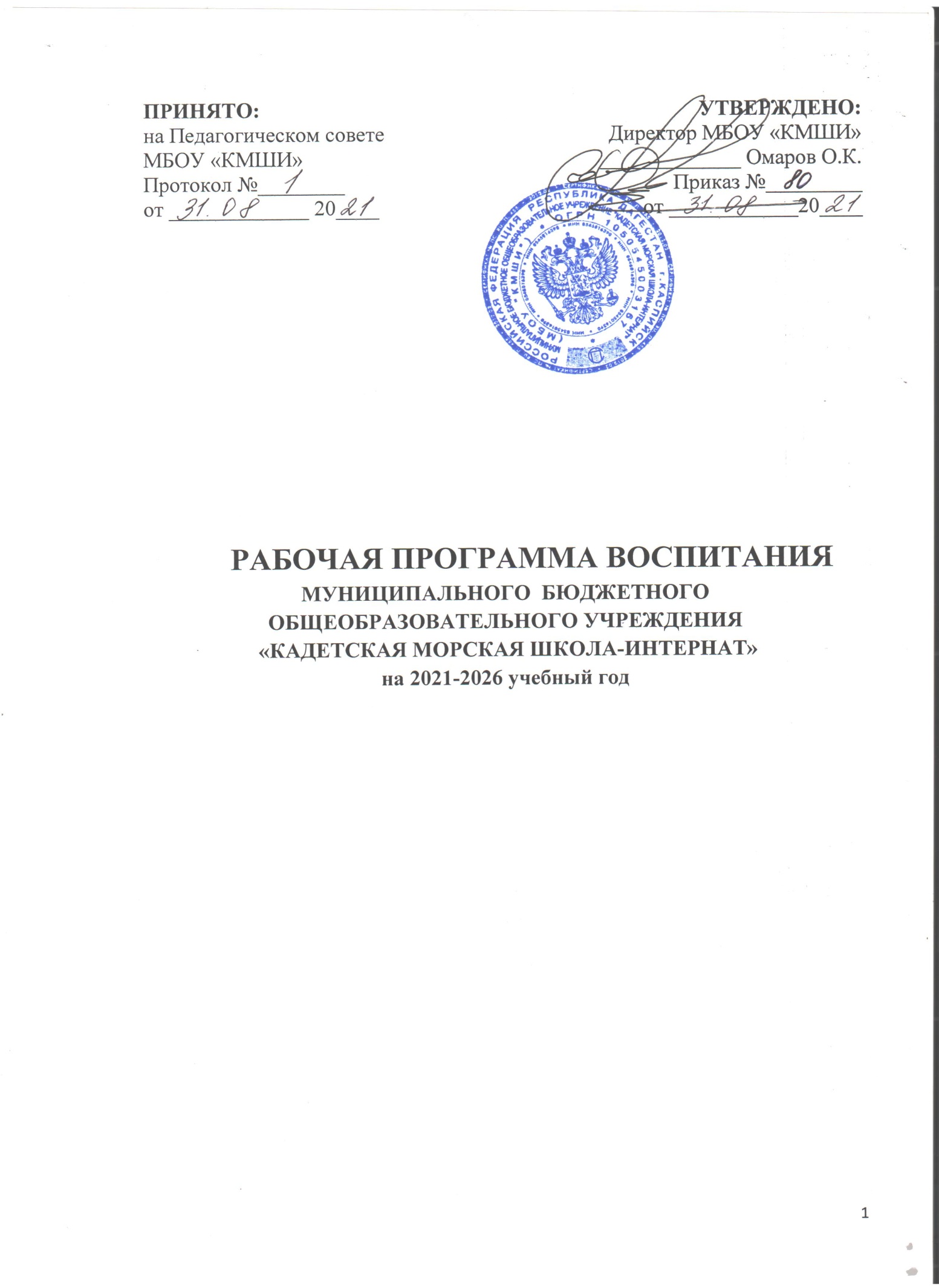 СОДЕРЖАНИЕПояснительная записка ……………………………………………………….. 3
1. Особенности организуемого в ГБОУ РД «Республиканский центр образования» воспитательного процесса …………………………………..52. Цель и задачи воспитания …………………………………………………6
3. Виды, формы и содержание деятельности ………………………………9
3.1. Модуль «Ключевые общешкольные дела»………………………… 9
3.2. Модуль «Классное руководство»……………………………………… 11
3.3. Модуль «Курсы внеурочной деятельности»…..…………………… 13
3.4. Модуль «Школьный урок» …………………………………………… 14
3.5. Модуль «Самоуправление»………….…….………………………….. 15
3.6. Модуль «Детские общественные объединения»................................... 16
3.7. Модуль «Экскурсии, экспедиции, походы»…………………………… 18
3.8. Модуль «Профориентация»…………………………………..…………. 18
3.9. Модуль «Школьные медиа»………………………..…………………… 19
3.10. Модуль «Организация предметно-эстетической среды…………… 193.11. Модуль «Я выбираю жизнь»……………………………………………213.12. Модуль «Дополнительное образование»……………………………22
3.13. Модуль «Работа с родителями»……………..…………………….… 233.14. Модуль «Волонтерство»…………………………………….…24
4. Основные направления самоанализа воспитательной
работы (мониторинг) ………………………………………………………….24

Приложение 1. Календарь мероприятий программы воспитания (уровень основного общего образования) ……………………...………………………..27
Приложение 2. Календарь мероприятий программы воспитания (уровень среднего основного общего образования) ……………………….....………63 ПРОГРАММА ВОСПИТАНИЯна 2021-2026 гг.ПОЯСНИТЕЛЬНАЯ ЗАПИСКАРабочая программа воспитания (далее – Программа) является нормативно-управленческим документом  МБОУ «КМШИ», определяющим организационно-управленческие и содержательно-деятельностные направления осуществления воспитательной работы в образовательной организации.Настоящая Программа разработана на основе следующих нормативных документов:– Конституции Российской Федерации (от 12.12.1993 г.);– Конвенции о правах ребенка (от 20.11.1989 г.);– Закона Российской Федерации «Об образовании в Российской Федерации» (от 29.12.2012 г., №273-ФЗ; с изм.);– Приказа Министерства образования и науки Российской Федерации «Об утверждении Федерального Государственного образовательного стандарта начального общего образования» (от 06.10.2009 г., №373; с изм.);– Устава МБОУ «КМШИ».Настоящая Программа представляет собой открытый для всех субъектов образовательной деятельности документ, который дает представление о направлениях и содержании воспитательной работы МБОУ «КМШИ».Данная программа воспитания направлена на решение проблем адаптации учащихся  МБОУ «КМШИ» к социальному миру и установки гармоничных взаимоотношений с окружающими их людьми. Воспитательная программа показывает, каким образом педагоги и учащиеся КМШИ могут использовать свой  потенциал в совместной  деятельности.В центре программы воспитания Муниципального бюджетного общеобразовательного учреждения «Кадетская морская школа-интернат» находится личностное развитие обучающихся в соответствии с ФГОС общего образования, формирование у них системных знаний о различных аспектах развития России и мира. Одним из результатов реализации программы КМШИ станет приобщение кадетов к российским традиционным духовным ценностям, правилам и нормам поведения в российском обществе. Программа призвана обеспечить достижение учащимися личностных результатов, указанных во ФГОС: формирование у обучающихся основ российской идентичности; готовность обучающихся к саморазвитию; мотивацию к познанию и обучению; ценностные установки и социально-значимые качества личности; активное участие в социально-значимой деятельности.Данная программа воспитания показывает систему работы с детьми в МБОУ «КМШИ».Рабочая программа воспитания МБОУ «КМШИ» содержит четыре раздела:1. Особенности организуемого в МБОУ «КМШИ» воспитательного процесса.2. Цели и задачи воспитания.3. Виды, формы и содержание деятельности.4. Основные направления самоанализа воспитательной работы (мониторинг).В разделе «Особенности организуемого в МБОУ «КМШИ» воспитательного процесса» представлена специфика деятельности образовательной организации в сфере воспитания.В разделе «Цель и задачи воспитания» на основе базовых общественных ценностей сформулированы цель воспитания и задачи, которые образовательной организации предстоит решать для достижения цели.В разделе «Виды, формы и содержание деятельности» показано, каким образом будет осуществляться достижение поставленных цели и задач воспитания. Данный раздел состоит из нескольких инвариантных и вариативных модулей, каждый из которых ориентирован на одну из поставленных образовательных организацией задач воспитания и соответствует одному из направлений воспитательной работы школы.В разделе «Основные направления самоанализа воспитательной работы» показано, каким образом в образовательной организации осуществляется самоанализ проводимой в ней воспитательной работы.
В данном разделе представлен перечень основных направлений мониторинга.К рабочей программе воспитания прилагается ежегодный календарный план воспитательной работы.Настоящая Программа является общедоступным документом для ознакомления обучающихся и их родителей (законных представителей), подлежит размещению на официальном сайте МБОУ «КМШИ» в сети Интернет.1.ОСОБЕННОСТИ ВОСПИТАТЕЛЬНОГО ПРОЦЕССА, ОРГАНИЗУЕМОГО В МБОУ «КМШИ»Процесс воспитания в МБОУ «КМШИ» основывается на следующих принципах взаимодействия педагогов и кадетов :неукоснительное соблюдение законности и прав семьи и ребенка, соблюдения конфиденциальности информации о ребенке и семье, приоритета безопасности ребенка при нахождении в образовательной организации;ориентир на создание в образовательной организации психологически комфортной среды для каждого ребенка и взрослого, без которой невозможно конструктивное взаимодействие кадетов и педагогов;реализация процесса воспитания главным образом через создание в «КМШИ» сообществ учащихся и педагогов, которые бы объединяли их яркими и содержательными событиями, общими позитивными эмоциями и доверительными отношениями друг к другу;организация основных совместных дел кадетов и педагогов как предмета совместной заботы и взрослых, и детей;системность, целесообразность и нешаблонность воспитания как условия его эффективности.Основными традициями воспитания в МБОУ «КМШИ»  являются следующие:-стержнем годового цикла воспитательной работы школы являются ключевые общешкольные дела, через которые осуществляется интеграция воспитательных усилий педагогов;-важной чертой каждого ключевого дела и большинства используемых для воспитания других совместных дел педагогов и кадетов является коллективная разработка, коллективное планирование, коллективное проведение, коллективный анализ их результатов;-в КМШИ создаются такие условия, при которых по мере взросления ребенка увеличивается и его роль в совместных делах (от пассивного наблюдателя до организатора);-в проведении общешкольных дел отсутствует соревновательность между классами, поощряется конструктивное межклассное и межвозрастное взаимодействие школьников, а также их социальная активность;-педагоги КМШИ ориентированы на формирование коллективов в рамках школьных классов, кружков, студий, секций и иных детских объединений, на установление в них доброжелательных и товарищеских взаимоотношений;-ключевой фигурой воспитания в КМШИ является классный руководитель, реализующий по отношению к детям защитную, личностно развивающую, организационную, посредническую (в разрешении конфликтов) функции.2.ЦЕЛЬ И ЗАДАЧИ ВОСПИТАНИЯСовременный национальный идеал личности, воспитанной в новой российской общеобразовательной школе, – это высоконравственный, творческий, компетентный гражданин России, принимающий судьбу Отечества как свою личную, осознающей ответственность за настоящее и будущее своей страны, укорененный в духовных и культурных традициях российского народа.Исходя из этого воспитательного идеала, а также основываясь на базовых для нашего общества ценностях (таких как семья, труд, отечество, природа, мир, знания, культура, здоровье, человек) формулируется общая цель воспитания в МБОУ «КМШИ» – личностное развитие кадетов, проявляющееся:в усвоении ими знаний основных норм, которые общество выработало на основе этих ценностей (то есть, в усвоении ими социально значимых знаний);в развитии их позитивных отношений к этим общественным ценностям (то есть в развитии их социально значимых отношений);в приобретении ими соответствующего этим ценностям опыта поведения, опыта применения сформированных знаний и отношений на практике (то есть в приобретении ими опыта осуществления социально значимых дел).Данная цель ориентирует педагогов не на обеспечение соответствия личности ребенка единому стандарту, а на обеспечение позитивной динамики развития его личности. В связи с этим важно сочетание усилий педагога по развитию личности ребенка и усилий самого ребенка по своему саморазвитию. Их сотрудничество, партнерские отношения являются важным фактором успеха в достижении цели.Конкретизация общей цели воспитания применительно к возрастным особенностям школьников позволяет выделить в ней следующие целевые приоритеты, соответствующие двум уровням общего образования:1.  В воспитании детей подросткового возраста (уровень основного общего образования) таким приоритетом является создание благоприятных условий для развития социально значимых отношений школьников, и, прежде всего, ценностных отношений:- к семье как главной опоре в жизни человека и источнику его счастья;- к труду как основному способу достижения жизненного благополучия человека, залогу его успешного профессионального самоопределения и ощущения уверенности в завтрашнем дне;- к своему отечеству, своей малой и большой Родине как месту, в котором человек вырос и познал первые радости и неудачи, которая завещана ему предками и которую нужно оберегать;- к природе как источнику жизни на Земле, основе самого ее существования, нуждающейся в защите и постоянном внимании со стороны человека;- к миру как главному принципу человеческого общежития, условию крепкой дружбы, налаживания отношений с коллегами по работе в будущем и создания благоприятного микроклимата в своей собственной семье;- к знаниям как интеллектуальному ресурсу, обеспечивающему будущее человека, как результату кропотливого, но увлекательного учебного труда;- к культуре как духовному богатству общества и важному условию ощущения человеком полноты проживаемой жизни, которое дают ему чтение, музыка, искусство, театр, творческое самовыражение;- к здоровью как залогу долгой и активной жизни человека, его хорошего настроения и оптимистичного взгляда на мир;- к окружающим людям как безусловной и абсолютной ценности, как равноправным социальным партнерам, с которыми необходимо выстраивать доброжелательные и взаимоподдерживающие отношения, дающие человеку радость общения и позволяющие избегать чувства одиночества;- к самим себе как хозяевам своей судьбы, самоопределяющимся и самореализующимся личностям, отвечающим за свое собственное будущее.Данный ценностный аспект человеческой жизни чрезвычайно важен для личностного развития кадетов, так как именно ценности во многом определяют его жизненные цели, его поступки, его повседневную жизнь. Выделение данного приоритета в воспитании кадетов, обучающихся на ступени основного общего образования, связано с особенностями детей подросткового возраста: с их стремлением утвердить себя как личность в системе отношений, свойственных взрослому миру. В этом возрасте особую значимость для детей приобретает становление их собственной жизненной позиции, собственных ценностных ориентаций. Подростковый возраст – наиболее удачный возраст для развития социально значимых отношений кадетов.2.  В воспитании детей юношеского возраста (уровень среднего общего образования) таким приоритетом является создание благоприятных условий для приобретения школьниками опыта осуществления социально значимых дел.Выделение данного приоритета связано с особенностями школьников юношеского возраста: с их потребностью в жизненном самоопределении, в выборе дальнейшего жизненного пути, который открывается перед ними на пороге самостоятельной взрослой жизни. Сделать правильный выбор старшеклассникам поможет имеющийся у них реальный практический опыт, который они могут приобрести в том числе и в школе. Важно, чтобы опыт оказался социально значимым, так как именно он поможет гармоничному вхождению школьников во взрослую жизнь окружающего их общества. Это:-опыт дел, направленных на заботу о своей семье, родных и близких;трудовой опыт, опыт участия в производственной практике;-опыт дел, направленных на пользу своему родному городу или селу, стране в целом, опыт деятельного выражения собственной гражданской позиции;опыт природоохранных дел;-опыт разрешения возникающих конфликтных ситуаций в школе, дома или на улице;-опыт самостоятельного приобретения новых знаний, проведения научных исследований, опыт проектной деятельности;-опыт изучения, защиты и восстановления культурного наследия человечества,-опыт создания собственных произведений культуры, опыт творческого самовыражения;-опыт ведения здорового образа жизни и заботы о здоровье других людей;-опыт оказания помощи окружающим, заботы о малышах или пожилых людях, волонтерский опыт;-опыт самопознания и самоанализа, опыт социально приемлемого самовыражения и самореализации.Выделение в общей цели воспитания целевых приоритетов, связанных с возрастными особенностями воспитанников, не означает игнорирования других составляющих общей цели воспитания. Приоритет — это то, чему педагогам, работающим со школьниками конкретной возрастной категории, предстоит уделять первостепенное, но не единственное внимание.Добросовестная работа педагогов, направленная на достижение поставленной цели, позволит ребенку получить необходимые социальные навыки, которые помогут ему лучше ориентироваться в сложном мире человеческих взаимоотношений, эффективнее налаживать коммуникацию с окружающими, увереннее себя чувствовать во взаимодействии с ними, продуктивнее сотрудничать с людьми разных возрастов и разного социального положения, смелее искать и находить выходы из трудных жизненных ситуаций, осмысленнее выбирать свой жизненный путь в сложных поисках счастья для себя и окружающих его людей.Достижению поставленной цели воспитания школьников будет способствовать решение следующих основных задач:реализовывать воспитательные возможности общешкольных ключевых дел, поддерживать традиции их коллективного планирования, организации, проведения и анализа в кадетском сообществе;реализовывать потенциал классного руководителя в воспитании кадетов, поддерживать активное участие классных сообществ в жизни КМШИ;вовлекать кадетов в кружки, секции, клубы, студии и иные объединения, работающие по школьным программам внеурочной деятельности, реализовывать их воспитательные возможности;использовать в воспитании детей возможности школьного урока, поддерживать использование на уроках интерактивных форм занятий с учащимися;инициировать и поддерживать ученическое самоуправление – как на уровне КМШИ, так и на уровне классных сообществ;поддерживать деятельность функционирующих на базе КМШИ детских общественных объединений и организаций;организовывать для кадетов экскурсии, экспедиции, походы и реализовывать их воспитательный потенциал;организовывать профориентационную работу с кадетами ;организовать работу школьных медиа, реализовывать их воспитательный потенциал;развивать предметно-эстетическую среду КМШИ и реализовывать ее воспитательные возможности;организовать работу с семьями кадетов, их родителями или законными представителями, направленную на совместное решение проблем личностного развития детей.Планомерная реализация поставленных задач позволит организовать в КМШИ  интересную и событийно насыщенную жизнь кадетов и педагогов, что станет эффективным способом профилактики антисоциального поведения учащихся.3.ВИДЫ, ФОРМЫ И СОДЕРЖАНИЕ ДЕЯТЕЛЬНОСТИПрактическая реализация цели и задач воспитания осуществляется в рамках следующих направлений воспитательной работы КМШИ. Каждое из них представлено в соответствующем модуле.3.1. Модуль «Ключевые общешкольные дела»Ключевые дела – это главные традиционные общешкольные дела, в которых принимает участие большая часть кадетов и которые обязательно планируются, готовятся, проводятся и анализируются совместно педагогами и детьми. Это не набор календарных праздников, отмечаемых в КМШИ, а комплекс коллективных творческих дел, интересных и значимых для учащихся, объединяющих их вместе с педагогами в единый коллектив. Ключевые дела обеспечивают включенность в них большого числа детей и взрослых, способствуют интенсификации их общения, ставят их в ответственную позицию происходящему в школе. Введение ключевых дел в жизнь КМШИ помогает преодолеть мероприятийный характер воспитания, сводящийся к набору мероприятий, организуемых педагогами для детей.Для этого в КМШИ используются следующие формы работы.На внешкольном уровне:-социальные проекты – ежегодные совместно разрабатываемые и реализуемые школьниками и педагогами комплексы дел (благотворительной, экологической, патриотической, трудовой направленности), ориентированные на преобразование окружающего школу социума.-проводимые  спортивные состязания, праздники, фестивали, представления, которые открывают возможности для творческой самореализации кадетов. На школьном уровне:-общешкольные праздники – ежегодно проводимые творческие (театрализованные, музыкальные, литературные и т.п.) дела, связанные со значимыми для кадетов и педагогов знаменательными датами и в которых участвуют все классы школы.-церемонии награждения (по итогам года) кадетов и педагогов за активное участие в жизни КМШИ, защиту чести школы в конкурсах, соревнованиях, олимпиадах, значительный вклад в развитие гимназии. Это способствует поощрению социальной активности детей, развитию позитивных межличностных отношений между педагогами и кадетами, формированию чувства доверия и уважения друг к другу.На уровне классов:-выбор и делегирование представителей классов в общешкольные советы, ответственных за подготовку общешкольных ключевых дел;-участие школьных классов в реализации общешкольных ключевых дел;-проведение в рамках класса итогового анализа детьми общешкольных ключевых дел, участие представителей классов в итоговом анализе проведенных дел на уровне общешкольных советов.На индивидуальном уровне:-вовлечение по возможности каждого ребенка в ключевые дела КМШИ в одной из возможных для них ролей: сценаристов, постановщиков, исполнителей,    ведущих, декораторов, музыкальных редакторов, корреспондентов, ответственных за костюмы и оборудование, ответственных за приглашение и встречу гостей и т.п.);-индивидуальная помощь кадету (при необходимости) в освоении навыков подготовки, проведения и анализа ключевых дел;-наблюдение за поведением кадетов в ситуациях подготовки, проведения и анализа ключевых дел, за его отношениями со сверстниками, с педагогами и другими взрослыми;-при необходимости коррекция поведения учащихся через частные беседы с ними, через включение их в совместную работу с другими детьми, которые могли бы стать хорошим примером.3.2. Модуль «Классное руководство»Осуществляя работу с классом, педагог организует работу с коллективом класса; индивидуальную работу с учащимися вверенного ему класса; работу с учителями, преподающими в данном классе; работу с родителями учащихся или их законными представителями.Работа с классным коллективом:инициирование и поддержка участия класса в общешкольных ключевых делах, оказание необходимой помощи детям в их подготовке, проведении и анализе;организация интересных и полезных для личностного развития ребенка совместных дел с кадетами вверенного ему класса (познавательной, трудовой, спортивно-оздоровительной, духовно-нравственной, творческой, профориентационной направленности), позволяющие с одной стороны, – вовлечь в них кадетов с самыми разными потребностями и тем самым дать им возможность самореализоваться в них, а с другой, – установить и упрочить доверительные отношения с учащимися класса, стать для них значимым взрослым, задающим образцы поведения в обществе.проведение классных часов как часов плодотворного и доверительного общения педагога и кадетов, основанных на принципах уважительного отношения к личности ребенка, поддержки активной позиции каждого ребенка в беседе, предоставления школьникам возможности обсуждения и принятия решений по обсуждаемой проблеме, создания благоприятной среды для общения.сплочение коллектива класса через: игры и тренинги на сплочение и командообразование; походы и экскурсии, организуемые классными руководителями и родителями; празднования в классе дней рождения детей, включающие в себя подготовленные ученическими микрогруппами поздравления, дающие каждому кадету возможность рефлексии собственного участия в жизни класса.выработка совместно со школьниками законов класса, помогающих кадетам освоить нормы и правила общения, которым они должны следовать в школе.Индивидуальная работа с учащимися:изучение особенностей личностного развития учащихся класса через наблюдение за поведением кадетов в их повседневной жизни, в специально создаваемых педагогических ситуациях, в играх, погружающих ребенка в мир человеческих отношений, в организуемых педагогом беседах по тем или иным нравственным проблемам; результаты наблюдения сверяются с результатами бесед классного руководителя с родителями школьников, с преподающими в его классе учителями, а также (при необходимости) – со школьным психологом.поддержка ребенка в решении важных для него жизненных проблем (налаживание взаимоотношений с одноклассниками или учителями, выбор профессии, вуза и дальнейшего трудоустройства, успеваемость и т.п.), когда каждая проблема трансформируется классным руководителем в задачу для кадета, которую они совместно стараются решить.индивидуальная работа с учащимися класса, направленная на заполнение ими личных портфолио, в которых дети не просто фиксируют свои учебные, творческие, спортивные, личностные достижения, но и в ходе индивидуальных неформальных бесед с классными руководителями в начале каждого года планируют их, а в конце года – вместе анализируют свои успехи и неудачи.коррекция поведения ребенка через частные беседы с ним, его родителями или законными представителями, с другими учащимися класса; через включение в проводимые школьным психологом тренинги общения; через предложение взять на себя ответственность за то или иное поручение в классе.Работа с учителями, преподающими в классе:регулярные консультации классного руководителя с учителями-предметниками, направленные на формирование единства мнений и требований педагогов по ключевым вопросам воспитания, на предупреждение и разрешение конфликтов между учителями и учащимися;проведение мини-педсоветов, направленных на решение конкретных проблем класса и интеграцию воспитательных влияний на школьников;привлечение учителей к участию во внутриклассных делах, дающих педагогам возможность лучше узнавать и понимать своих учеников, увидев их в иной, отличной от учебной, обстановке;привлечение учителей к участию в родительских собраниях класса для объединения усилий в деле обучения и воспитания детей.Работа с родителями учащихся или их законными представителями:регулярное информирование родителей о школьных успехах и проблемах их детей, о жизни класса в целом;помощь родителям кадетов или их законным представителям в регулировании отношений между ними, администрацией КМШИ и учителями-предметниками;организация родительских собраний, происходящих в режиме обсуждения наиболее острых проблем обучения и воспитания кадетов;создание и организация работы родительских комитетов классов, участвующих в управлении образовательной организацией и решении вопросов воспитания и обучения их детей;привлечение членов семей кадетов к организации и проведению классных  дел ;организация на базе класса семейных праздников, конкурсов, соревнований, направленных на сплочение семьи и школы.Модуль 3.3. «Курсы внеурочной деятельности» Воспитание на занятиях школьных         курсов внеурочной деятельности осуществляется преимущественно через:вовлечение кадетов в интересную и полезную для них деятельность, которая предоставит им возможность самореализоваться в ней, приобрести социально значимые знания, развить в себе важные для своего личностного развития социально значимые отношения, получить опыт участия в социально значимых делах;формирование в кружках, секциях, клубах, студиях и т.п. детско-взрослых общностей, которые могли бы объединять детей и педагогов общими позитивными эмоциями и доверительными отношениями друг к другу;создание в детских объединениях традиций, задающих их членам определенные социально значимые формы поведения;поддержку в детских объединениях кадетов с ярко выраженной лидерской позицией и установкой на сохранение и поддержание накопленных социально значимых традиций;поощрение педагогами детских инициатив и детского самоуправления.Реализация воспитательного потенциала курсов внеурочной деятельностипроисходит в рамках следующих выбранных кадетами ее видов.-Познавательная деятельность. Курсы внеурочной деятельности, направленные на передачу кадетам социально значимых знаний, развивающие их любознательность, позволяющие привлечь их внимание к экономическим, политическим, экологическим, гуманитарным проблемам нашего общества, формирующие их гуманистическое мировоззрение и научную картину мира.-Художественное творчество. Курсы внеурочной деятельности, создающие благоприятные условия для просоциальной самореализации кадетов, направленные на раскрытие их творческих способностей, формирование чувства вкуса и умения ценить прекрасное, на воспитание ценностного отношения кадетов к культуре и их общее духовно-нравственное развитие.Проблемно-ценностное общение. Курсы внеурочной деятельности, направленные на развитие коммуникативных компетенций кадетов, воспитание у них культуры общения, развитие умений слушать и слышать других, уважать чужое мнение и отстаивать свое собственное, терпимо относиться к разнообразию взглядов людей.-Туристско-краеведческая деятельность. Курсы внеурочной деятельности, направленные на воспитание у кадетов любви к своему краю, его истории, культуре, природе, на развитие самостоятельности и ответственности, формирование у них навыков самообслуживающего труда.-Спортивно-оздоровительная деятельность. Курсы внеурочной деятельности, направленные на физическое развитие кадетов, развитие их ценностного отношения к своему здоровью, побуждение к здоровому образу жизни, воспитание силы воли, ответственности, формирование установок на защиту слабых.-Трудовая деятельность. Курсы внеурочной деятельности, направленные на развитие творческих способностей кадетов, воспитание у них трудолюбия и уважительного отношения к физическому труду.-Игровая деятельность. Курсы внеурочной деятельности, направленные на раскрытие творческого, умственного и физического потенциала кадетов, развитие у них навыков конструктивного общения, умений работать в команде.3.4. Модуль «Школьный урок» Реализация школьными педагогами воспитательного потенциала урока предполагает следующее:установление доверительных отношений между учителем и его учениками, способствующих позитивному восприятию кадетами требований и просьб учителя, привлечению их внимания к обсуждаемой на уроке информации, активизации их познавательной деятельности;побуждение кадетов соблюдать на уроке общепринятые нормы поведения, правила общения со старшими (учителями) и сверстниками (школьниками), принципы учебной дисциплины и самоорганизации;привлечение внимания кадетов к ценностному аспекту изучаемых на уроках явлений, организация их работы с получаемой на уроке социально значимой информацией – инициирование ее обсуждения, высказывания учащимися своего мнения по ее поводу, выработки своего к ней отношения;использование воспитательных возможностей содержания учебного предмета через демонстрацию кадетам примеров ответственного, гражданского поведения, проявления человеколюбия и добросердечности, через подбор соответствующих текстов для чтения, задач для решения, проблемных ситуаций для обсуждения в классе;применение   на   уроке   интерактивных   форм   работы   кадетов:интеллектуальных игр, стимулирующих познавательную мотивацию школьников; дискуссий, которые дают учащимся возможность приобрести опыт ведения конструктивного диалога;групповой работы или работы в парах, которые учат кадетов командной работе и взаимодействию с другими детьми;включение в урок игровых процедур, которые помогают поддержать мотивацию кадетов  к получению знаний, налаживанию позитивных межличностных отношений в классе, помогают установлению доброжелательной атмосферы во время урока;организация шефства мотивированных и эрудированных кадетов над их неуспевающими одноклассниками, дающего школьникам социально значимый опыт сотрудничества и взаимной помощи;инициирование и поддержка исследовательской деятельности кадетов в рамках реализации ими индивидуальных и групповых исследовательских проектов, что даст школьникам возможность приобрести навык самостоятельного решения теоретической проблемы, навык генерирования и оформления собственных идей, навык уважительного отношения к чужим идеям, оформленным в работах других исследователей, навык публичного выступления перед аудиторией, аргументирования и отстаивания своей точки зрения.3.5. Модуль «Самоуправление»Поддержка детского самоуправления в КМШИ помогает педагогам воспитывать в кадетах инициативность, самостоятельность, ответственность, трудолюбие, чувство собственного достоинства, а школьникам – предоставляет широкие возможности для самовыражения и самореализации. Это то, что готовит их к взрослой жизни. Детское самоуправление в КМШИ осуществляется следующим образом.На уровне школы:через деятельность выборного Совета старшин, создаваемого для учета мнения кадетов по вопросам управления образовательной организацией и принятия административных решений, затрагивающих их права и законные интересы; Совета старшин, объединяет старшин классов для облегчения распространения значимой для кадетов информации и получения обратной связи от классных коллективов;через работу постоянно действующего кадетского актива, инициирующего и организующего проведение личностно значимых для кадетов событий (соревнований, конкурсов, фестивалей, флешмобов и т.п.);через деятельность творческих советов дела, отвечающих за проведение тех или иных конкретных мероприятий, праздников, вечеров, акций и т.п.; через деятельность созданной из наиболее авторитетных старшеклассников и курируемой школьным психологом группы по урегулированию конфликтных ситуаций в КМШИ.На уровне классов:через деятельность выборных по инициативе и предложениям учащихся класса лидеров (например, старшин, дежурных по классу и школе), представляющих интересы класса в общешкольных делах и призванных координировать его работу с работой общешкольных органов самоуправления и классных руководителей;через деятельность выборных органов самоуправления, отвечающих за различные направления работы класса (например: штаб спортивных дел, штаб творческих дел);через организацию на принципах самоуправления жизни детских групп, отправляющихся в походы, экспедиции, на экскурсии, осуществляемую через систему распределяемых среди участников ответственных должностей.На индивидуальном уровне:через вовлечение кадетов в планирование, организацию, проведение анализ общешкольных и внутриклассных дел;через реализацию школьниками, взявшими на себя соответствующую роль, функций по контролю за порядком и чистотой в классе, уходом за кабинетом, комнатными растениями и т.п.3.6. Модуль «Детские общественные объединения»Действующие на базе КМШИ детско-юношеские объединения  «Юные моряки», «Гаджиевцы», «Юнармия» – это добровольные, самоуправляемые, некоммерческие формирования, созданные по инициативе детей и взрослых, объединившихся на основе общности интересов для реализации общих целей, указанных в уставе общественного объединения. Воспитание в детских общественных объединениях осуществляется через:– утверждение и последовательную реализацию в детском общественном объединении демократических процедур (выборы руководящих органов объединения, подотчетность выборных органов общему сбору объединения; ротация состава выборных органов и т.п.), дающих ребенку возможность получить социально значимый опыт гражданского поведения;– организацию общественно полезных дел, дающих детям возможность получить важный для их личностного развития опыт деятельности, направленной на помощь другим людям, своей школе, обществу в целом; развить в себе такие качества как забота, уважение, умение сопереживать, умение общаться, слушать и слышать других. Такими делами являются: посильная помощь, оказываемая кадетами пожилым людям; совместная работа с учреждениями социальной сферы (проведение культурно-просветительских и развлекательных мероприятий для посетителей этих учреждений, помощь в благоустройстве территории данных учреждений и т.п.); участие кадетов в работе на прилегающей к КМШИ территории, уход (за деревьями и кустарниками, благоустройство клумб) и другие; - клубные встречи – формальные и неформальные встречи членов детского общественного объединения для обсуждения вопросов управления объединением, планирования дел в КМШИ и микрорайоне, празднования знаменательных для членов объединения событий; - поддержку и развитие в детском объединении его традиций и ритуалов, формирующих у ребенка чувство общности с другими его членами, чувство причастности к тому, что происходит в объединении (реализуется посредством введения особой символики детского объединения, проведения ежегодной церемонии посвящения в члены детского объединения, создания и поддержки интернет-странички детского объединения в соцсетях, организации деятельности пресс-центра детского объединения; -участие членов детского общественного объединения в волонтерских акциях, деятельности на благо конкретных людей и социального окружения в целом. Это может быть как участием школьников в проведении разовых акций, которые часто носят масштабный характер, так и постоянной деятельностью школьников.В МБОУ «КМШИ» действуют следующие детские объединения:Модуль 3.7. «Экскурсии, экспедиции, походы»Экскурсии, экспедиции, походы помогают кадетам расширить свой кругозор, получить новые знания об окружающей его социальной, культурной, природной среде, научиться уважительно и бережно относиться к ней, приобрести важный опыт социально одобряемого поведения в различных внешкольных ситуациях. На экскурсиях, в экспедициях, в походах создаются благоприятные условия для воспитания у кадетов самостоятельности и ответственности, формирования у них навыков самообслуживающего труда, преодоления их инфантильных и эгоистических наклонностей, обучения рациональному использованию своего времени, сил, имущества. Эти воспитательные возможности реализуются в рамках следующих видов и форм деятельности:регулярные пешие прогулки, экскурсии или походы выходного дня, организуемые в классах их классными руководителями и родителями кадетов: в музей, в картинную галерею, на предприятие, на природу (проводятся как интерактивные занятия с распределением среди школьников ролей и соответствующих им заданий, например: «фотографов», «гидов», «корреспондентов», «оформителей»);литературные, исторические, биологические экспедиции, организуемые учителями и родителями кадетов в другие города или села для углубленного изучения биографий проживавших здесь российских выдающихся  людей, произошедших здесь исторических событий, имеющихся здесь природных и историко-культурных ландшафтов, флоры и фауны;3.8. Модуль «Профориентация»Совместная деятельность педагогов и кадетов по направлению «профориентация» включает в себя профессиональное просвещение кадетов; диагностику и консультирование по проблемам профориентации, организацию профессиональных проб кадетов. Задача совместной деятельности педагога и ребенка – подготовить кадетка к осознанному выбору своей будущей профессиональной деятельности. Создавая профориентационно значимые проблемные ситуации, формирующие готовность кадета к выбору, педагог актуализирует его профессиональное самоопределение, позитивный взгляд на труд в постиндустриальном мире, охватывающий не только профессиональную, но и внепрофессиональную составляющие такой деятельности.Эта работа осуществляется через:циклы профориентационных часов общения, направленных на подготовку школьника к        осознанному планированию и реализации своего профессионального будущего;посещение профориентационных выставок, ярмарок профессий, тематических профориентационных парков, профориентационных лагерей, дней открытых дверей в средних специальных учебных заведениях и вузах;совместное с педагогами изучение интернет ресурсов, посвященных выбору профессий, прохождение профориентационного онлайн-тестирования, прохождение онлайн курсов по интересующим профессиям и направлениям образования;участие в работе всероссийских профориентационных проектов, созданных в сети интернет: просмотр лекций, решение учебно-тренировочных задач, участие в мастер классах, посещение открытых уроков;индивидуальные консультации психолога для кадетов и их родителей по вопросам склонностей, способностей, дарований и иных индивидуальных особенностей детей, которые могут иметь значение в процессе выбора ими профессии;освоение школьниками основ профессии в рамках различных курсов по выбору, включенных в основную образовательную программу школы, или в рамках курсов дополнительного образования.3.9. Модуль «Школьные медиа»Цель школьных медиа (совместно создаваемых кадетами и педагогами средств распространения текстовой, аудио и видео информации) – развитие коммуникативной культуры школьников, формирование навыков общения и сотрудничества, поддержка творческой самореализации учащихся. Воспитательный потенциал школьных медиа реализуется в рамках следующих видов и форм деятельности:разновозрастный редакционный совет кадетов  и консультирующих их взрослых, целью которого является освещение (через школьное радио или школьные газеты) наиболее интересных моментов жизни гимназии, популяризация общешкольных ключевых дел, кружков, секций, деятельности органов ученического самоуправления;3.10. Модуль «Организация предметно-эстетической среды»Окружающая ребенка предметно-эстетическая среда КМШИ, при условии ее грамотной организации, обогащает внутренний мир ученика, способствует формированию у него чувства вкуса и стиля, создает атмосферу психологического комфорта, поднимает настроение, предупреждает стрессовые ситуации, способствует позитивному восприятию ребенком школы. Воспитывающее влияние на ребенка осуществляется через такие формы работыпредметно-эстетической средой КМШИ как:-оформление интерьера кадетских помещений (вестибюля, коридоров, залов, лестничных пролетов и т.п.) и их периодическая переориентация, которая может служить хорошим средством разрушения негативных установок школьников на учебные и внеучебные занятия;-размещение на стенах КМШИ регулярно сменяемых экспозиций: творческих работ школьников, позволяющих им реализовать свой творческий потенциал, а также знакомящих их с работами друг друга; картин определенного художественного стиля, знакомящего кадетов с разнообразием эстетического осмысления мира; фотоотчетов об интересных событиях, происходящих в КМШИ (проведенных ключевых делах, интересных экскурсиях, походах, встречах с интересными людьми и т.п.);-озеленение пришкольной территории, разбивка клумб, тенистых аллей, оборудование спортивных и игровых площадок, доступных и приспособленных для кадетов разных возрастных категорий, позволяющих разделить свободное пространство КМШИ на зоны активного и тихого отдыха;-создание и поддержание в рабочем состоянии в библиотеке КМШИ стеллажей свободного книгообмена, на которые желающие кадеты, родители и педагоги могут выставлять для общего пользования свои книги, а также брать с них для чтения любые другие;-благоустройство классных кабинетов, осуществляемое классными руководителями вместе с кадетами  своих классов, позволяющее учащимся проявить свои фантазию и творческие способности, создающее повод для длительного общения классного руководителя со своими детьми;-событийный дизайн – оформление пространства проведения конкретных школьных событий (праздников, церемоний, торжественных линеек, творческих вечеров, выставок, собраний, конференций и т.п.);-совместная с детьми разработка, создание и популяризация особой школьной символики (флаг КМШИ, эмблема, форма), используемой как в школьной повседневности, так и в торжественные моменты жизни образовательной организации – во время праздников, торжественных церемоний, ключевых общешкольных дел и иных происходящих в жизни КМШИ знаковых событий;-акцентирование внимания кадетов посредством элементов предметно-эстетической среды (стенды, плакаты) на важных для воспитания ценностях КМШИ, ее традициях, правилах.3.11. Модуль «Я выбираю жизнь»Данный модуль включает воспитательную работу, направленную на воспитание межэтнического толерантного отношения, на профилактику экстремизма и терроризма, формирование здорового образа жизни, предупреждение суицидального поведения.Задачами данного модуля являются:– социально-психологическое диагностирование, корректирование, консультирование законных представителей несовершеннолетних и самих несовершеннолетних;– выявление и разрешение конфликтных ситуаций при выполнении профессиональной деятельности; – защита прав детей;– устранение дефектов социализации и правовой социализации обучающихся;– использование технологий межведомственного взаимодействия, используемых в организации индивидуальной профилактической работы;– овладение навыками организации мониторинга по вопросам отнесенным.на внешкольном уровне:– участие во Всероссийских, Республиканских акциях, конкурсах, направленных на воспитание межэтнического толерантного отношения, на профилактику экстремизма и терроризма, формирование здорового образа жизни, предупреждение суицидального поведения;на школьном уровне:– функционирование социально-психологической службы;– проведение тестирования, анкетирование, диагностики, коррекции;– организация лекториев для учащихся по возрастным группам;– вовлечение в работу по другим модулям в целях создания социально-значимого окружения учащихся;на уровне класса:– оказание наставнической помощи;– проведение бесед, круглых столов, тренингов и т.д.; – взаимодействие с родителями;на индивидуальном уровне:– проведение индивидуальных бесед и бесед с родителями;– наблюдение и вовлечение обучающихся в общую работу класса;– организация досуга обучаемых.3.12. Модуль «Дополнительное образование»Дополнительное образование – это процесс свободно избранного ребенком освоения знаний, способов деятельности, ценностных ориентаций, направленных на удовлетворение интересов личности, ее склонностей, способностей и содействующей самореализации и культурной адаптации, входящих за рамки стандарта общего образования. Дополнительное образование ведется так же, как другие типы и виды образования по конкретным образовательным программам. Дополнительное образование детей - неотъемлемая часть общего образования, которая выходит за рамки государственных образовательных стандартов, предполагает свободный выбор  ребенком сфер и видов деятельности, ориентированных на развитие его личностных качеств, способностей, интересов, которые ведут к социальной и культурной самореализации, к саморазвитию и самовоспитанию.Система дополнительного образования в МБОУ «КМШИ »:– максимально ориентируется на запросы и потребности детей, обучающихся и их родителей (законных представителей);– обеспечивает психологический комфорт для всех детей, учащихся и личностную значимость учащихся;– дает возможность каждому открыть себя как личность;– предоставляет ученику возможность творческого развития по силам, интересам и в индивидуальном темпе;– налаживает взаимоотношения всех субъектов дополнительного образования на принципах реального гуманизма;– побуждает учащихся к саморазвитию и самовоспитанию, к самооценке и самоанализу;– обеспечивает оптимальное соотношение управления и самоуправления в жизнедеятельности школьного коллектива.Дополнительное образование обладает большими возможностями для совершенствования общего образования:– позволяет полнее использовать потенциал школьного образования за счет углубления, расширения и применения школьных знаний;– позволяет расширить общее образование путем реализации досуговых и индивидуальных образовательных программ;– дает возможность каждому ребенку удовлетворить свои индивидуальные познавательные, эстетические, творческие запросы.Массовое участие детей в досуговых программах способствует сплочению школьного коллектива, укреплению традиций школы, утверждению благоприятного социально-психологического климата в ней.Материально-техническое оснащение МБОУ «КМШИ» позволяет организовывать деятельность:● физкультурно-спортивная направленность:– «Волейбол»;● художественная направленность:– «ИЗО-студия»;– «Умелые ручки»;3.13. Модуль «Работа с родителями»Работа с родителями или законными представителями кадетов осуществляется для более эффективного достижения цели воспитания, которое обеспечивается согласованием позиций семьи и школы в данном вопросе. Работа с родителями или законными представителями школьников осуществляется в рамках следующих видов и форм :На групповом уровне:Общешкольный родительский комитет КМШИ, участвующий в управлении образовательной организацией и решении вопросов воспитания и социализации их детей;общешкольные родительские собрания, происходящие в режиме обсуждения наиболее острых проблем обучения и воспитания кадетов;социальные сети и чаты, в которых обсуждаются интересующие родителей вопросы, а также осуществляются виртуальные консультации психологов и педагогов.На индивидуальном уровне:работа специалистов по запросу родителей для решения острых конфликтных ситуаций;участие родителей в педагогических консилиумах, собираемых в случае возникновения острых проблем, связанных с обучением и воспитанием конкретного ребенка;помощь   со   стороны   родителей   в   подготовке   и   проведенииобщешкольных и внутриклассных мероприятий воспитательной направленности;индивидуальное консультирование c целью координации воспитательных усилий педагогов и родителей.3.14. Модуль «Волонтерская деятельность»Волонтерство – это участие обучающихся в общественно-полезных делах, деятельности на благо конкретных людей и социального окружения в целом.Волонтерство позволяет школьникам проявить такие качества как внимание, забота, уважение. Волонтерство позволяет развивать коммуникативную культуру, умение общаться, слушать и слышать, эмоциональный интеллект, эмпатию, умение сопереживать.Воспитательный потенциал волонтерства реализуется следующим образом:на внешкольном уровне:– посильная помощь, оказываемая школьниками пожилым людям, проживающим в микрорайоне расположения образовательной организации;– привлечение обучающихся к совместной работе с учреждениями социальной сферы (детские сады, детские дома, дома престарелых, центры социальной помощи семье и детям) – в проведении культурно-просветительских и развлекательных мероприятий для посетителей этих учреждений;– участие обучающихся (с согласия родителей (законных представителей) к сбору помощи для нуждающихся;на уровне образовательной организации: участие обучающихся в организации праздников, торжественных мероприятий, встреч с гостями центра.На базе образовательной организации создан волонтерский отряд «Чистое сердце».
ОСНОВНЫЕ НАПРАВЛЕНИЯ САМОАНАЛИЗАВОСПИТАТЕЛЬНОЙ РАБОТЫСамоанализ организуемой в КМШИ воспитательной работы осуществляется по выбранным самой школой направлениям и проводится с целью выявления основных проблем школьного воспитания и последующего их решения.Самоанализ осуществляется ежегодно силами самой образовательной организации с привлечением (при необходимости и по самостоятельному решению администрации образовательной организации) внешних экспертов.Основными принципами, на основе которых осуществляется самоанализ воспитательной работы в КМШИ, являются:принцип гуманистической направленности осуществляемого анализа, ориентирующий экспертов на уважительное отношение как к воспитанникам, так и к педагогам, реализующим воспитательный процесс;принцип приоритета анализа сущностных сторон воспитания, ориентирующий экспертов на изучение не количественных его показателей, а качественных – таких как содержание и разнообразие деятельности, характер общения и отношений между школьниками и педагогами;принцип развивающего характера осуществляемого анализа, ориентирующий экспертов на использование его результатов для совершенствования воспитательной деятельности педагогов: грамотной постановки ими цели и задач воспитания, умелого планирования своей воспитательной работы, адекватного подбора видов, форм и содержания их совместной с детьми деятельности;принцип разделенной ответственности за результаты личностного развития кадетов, ориентирующий экспертов на понимание того, что личностное развитие школьников – это результат как социального воспитания (в котором школа участвует наряду с другими социальными институтами), так и стихийной социализации и саморазвития детей.Основные  направления анализа организуемого в КМШИ воспитательного процесса:-Результаты воспитания, социализации и саморазвития школьников.Критерием, на основе  которого осуществляется  данный анализ, являетсядинамика личностного развития кадетов каждого класса.Осуществляется анализ классными руководителями совместно с заместителем директора по воспитательной работе с последующим обсуждением его результатов на заседании методического объединения классных руководителей или педагогическом совете КМШИ.Способом получения информации о результатах воспитания, социализации и саморазвития школьников является педагогическое наблюдение.Внимание педагогов сосредотачивается на следующих вопросах:какие прежде существовавшие проблемы личностного развития школьников удалось решить за минувший учебный год;какие проблемы решить не удалось и почему; какие новые проблемы появились, над чем далее предстоит работать педагогическому коллективу.-Состояние организуемой в КМШИ совместной деятельности детей и взрослых.Критерием, на основе которого осуществляется данный анализ, является наличие в КМШИ интересной, событийно насыщенной и личностно развивающей совместной деятельности детей и взрослых.Осуществляется анализ заместителем директора по воспитательной работе, классными руководителями, активом старшеклассников и родителями, хорошо знакомыми с деятельностью КМШИ.Способами получения информации о состоянии организуемой в КМШИ совместной деятельности детей и взрослых могут быть беседы со кадетами, их родителями, педагогами, лидерами ученического самоуправления, при необходимости – их анкетирование. Полученные результаты обсуждаются на заседании методического объединения классных руководителей или педагогическом совете КМШИ.Внимание при этом сосредотачивается на вопросах, связанных с:- качеством проводимых общешкольных ключевых дел;- качеством совместной деятельности классных руководителей и их классов;- качеством организуемой в КМШИ внеурочной деятельности; - качеством реализации личностно развивающего потенциала школьных уроков;- качеством существующего в КМШИ ученического самоуправления;- качеством функционирующих на базе КМШИ детских общественных объединений;- качеством проводимых в школе экскурсий, экспедиций, походов; - качеством профориентационной работы школы; - качеством работы школьных медиа;- качеством организации предметно-эстетической среды школы; - качеством взаимодействия школы и семей кадетов.Итогом самоанализа организуемой в КМШИ воспитательной работы является перечень выявленных проблем, над которыми предстоит работать педагогическому коллективу, и проект направленных на это управленческих решений.КАЛЕНДАРЬ МЕРОПРИЯТИЙ ПРОГРАММЫ ВОСПИТАНИЯ МБОУ «КМШИ»НА 2021-2022 ГОД (УРОВЕНЬ ОСНОВНОГО ОБЩЕГО ОБРАЗОВАНИЯ)КАЛЕНДАРЬ МЕРОПРИЯТИЙ ПРОГРАММЫ ВОСПИТАНИЯ МБОУ «КМШИ»НА 2021-2022 ГОД(УРОВЕНЬ СРЕДНЕГО ОСНОВНОГО ОБЩЕГО ОБРАЗОВАНИЯ)Название объединенияКлассСодержание деятельности«Юнармия»5-11 классыВсестороннее развитие и совершенствование личности детей и подростков, удовлетворение их индивидуальных потребностей в интеллектуальном, нравственном и физическом совершенствовании; повышение в обществе авторитета и престижа военной службы; сохранение и приумножение патриотических традиций; формирование у молодежи готовности и практической способности к выполнению гражданского долга и конституционных обязанностей позащите Отечества.«Гаджиевцы»5-11классыСоздание для обучающихся оптимальных условий для интеллектуального, культурного, физического и нравственного развития, формирования основы для их подготовки к достойному служению Отечеству на гражданском, армейском поприще и ориентированию их к поступлению в высшие военные учебные заведения.№МЕРОПРИЯТИЕКЛАССЫСРОКИОТВЕТСТВЕННЫЕМодуль «Ключевые общешкольные дела»Модуль «Ключевые общешкольные дела»Модуль «Ключевые общешкольные дела»Модуль «Ключевые общешкольные дела»Модуль «Ключевые общешкольные дела»1Торжественная линейка «Первый кадетский звонок»5-91 сентябряЗаместитель директора по ВР, классные руководители2Неделя безопасности дорожного движения5-925-29 сентябряЗаместитель директора по ВР, классные руководители, преподаватель-организатор ОБЖ, учитель ОБЖ3Месячник Безопасности5-9Сентябрь-октябрьЗаместитель директора по ВР, классные руководители, преподаватель-организатор ОБЖ, учитель ОБЖ4Акция «Внимание, дети!»5-9СентябрьЗаместитель директора по ВР, классные руководители5Цикл мероприятий, посвященный дню рождения Р. Гамзатова 5-9Сентябрь Заместитель директора по ВР, классные руководители6Цикл мероприятий , посвященных Дню единства народов Дагестана5-9Сентябрь Зам. директора по ВР. Педагог-организатор, вожатая, зав. библ.7Конкурс чтецов «День белых журавлей»5-9ОктябрьЗаместитель директора по ВР, классные руководители8Проведение тренировочной эвакуации сотрудников и учащихся в случае возникновения чрезвычайных ситуаций5-9Октябрь,апрельПреподаватель-организатор ОБЖ, коллектив центра9Международный месячник школьных библиотек5-9ОктябрьЗаместитель директора по ВР, классные руководители, библиотекари10День учителя. Цикл мероприятий5-9Первая неделя октябряЗаместитель директора по ВР, классные руководители11Цикл мероприятий, посвященных Дню рождения М. Гаджиева Конкурс коллажей, посвященных жизни и подвигу  Героя Советского Союза М. ГаджиеваКонкурс на лучшее сочинение «Бесстрашный горец Дагестана»Конкурс чтецов, посвященный Дню рождения М. ГаджиеваТоржественная линейка, посвящённая дню рождения М. ГаджиеваКонференция патриотического клуба «Гаджиевцы», посвященная жизни и подвигу М. ГаджиеваЭкскурсия на родину М. Гаджиева  в с. Мегеб5-9Октябрь Зам. директора по ВР, классные руководители, педагог-организатор, вожатая, зав. библиотекой, учитель ИЗО, классные руководители и воспитатели12Неделя правового просвещения 5-918-23 октябряЗаместитель директора по ВР, классные руководители13День народного единства (цикл мероприятий)5-91-5 ноябряЗаместитель директора по ВР, классные руководители14Всемирный День памяти жертв дорожно-транспортных происшествий «Жизнь без ДТП»5-9Ноябрь Заместитель директора по ВР, классные руководители15Цикл мероприятий ко Дню Матери5-9НоябрьЗаместитель директора по ВР, классные руководители16Правовой месячник5-9ДекабрьЗаместитель директора по ВР, классные руководители17День Конституции5-912 декабря (10 декабря)Заместитель директора по ВР, классные руководители18Цикл мероприятий, посвященных  Дню образования ДАССР 1. Единый классный час 2. Книжная выставка3. Обсуждение данной темы на уроках истории5-9Январь  Заместитель директора по ВР, классные руководители19День науки5-9Февраль Заместитель директора по ВР, классные руководители20Всероссийская неделя детской и юношеской книги5-9Март Заместитель директора по ВР, классные руководители, библиотекари21Экологические субботники 5-9Март-майЗаместитель директора по ВР, классные руководители22Международный день земли5-9АпрельЗаместитель директора по ВР, классные руководители23Международный день семьи5-915 маяЗаместитель директора по ВР, классные руководители24День славянской письменности и культуры (детские Кирилло-Мефодиевские чтения, день православной книги, выставки и др.)5-9Май Заместитель директора по ВР, классные руководители25День защиты детей. Праздничные мероприятия5-91 июняЗаместитель директора по ВР, классные руководители26Мероприятия ко Дню независимости России5-912 июня (11 июня)Заместитель директора по ВР, классные руководители27Размещение тематических выставок5-9В течение годаЗаместитель директора по ВР, классные руководителиМодуль «Классное руководство»(согласно индивидуальным планам работы классных руководителей с включением тематических классных часов)Модуль «Классное руководство»(согласно индивидуальным планам работы классных руководителей с включением тематических классных часов)Модуль «Классное руководство»(согласно индивидуальным планам работы классных руководителей с включением тематических классных часов)Модуль «Классное руководство»(согласно индивидуальным планам работы классных руководителей с включением тематических классных часов)Составление социальных паспортов классных коллективов5-9Первая неделя сентябряКлассные руководителиОформление классных уголков5-9Сентябрь Классные руководителиКлассный час «Я и мой город», посвященный дню города Каспийск5-9СентябрьКлассные руководителиКлассный час, посвященный Дню начала блокады Ленинграда5-9СентябрьКлассные руководителиКлассный час «Международный день распространения грамотности»5-9СентябрьКлассные руководителиКлассный час, посвященный Дню народного единства5-9Ноябрь Классные руководителиКлассный час «Международный день против фашизма, расизма и антисемитизма»5-9Ноябрь Классные руководителиКлассный час, посвященный Дню Конституции Российской Федерации5-9Декабрь Классные руководителиКлассный час «День полного освобождения Ленинграда от фашистской блокады в 1944 году»5-9Январь Классные руководителиКлассный час ко Дню Памяти о россиянах, исполнявших служебный долг за пределами Отечества5-9Февраль Классные руководителиКлассный час ко Дню Защитника Отечества5-9ФевральКлассные руководителиКлассный час к Международному женскому Дню5-9МартКлассные руководителиКлассный час «День космонавтики»5-9Апрель Классные руководителиМодуль «Курсы внеурочной деятельности»(согласно индивидуальным планам работы педагогов, организующих внеурочную деятельность)Модуль «Курсы внеурочной деятельности»(согласно индивидуальным планам работы педагогов, организующих внеурочную деятельность)Модуль «Курсы внеурочной деятельности»(согласно индивидуальным планам работы педагогов, организующих внеурочную деятельность)Модуль «Курсы внеурочной деятельности»(согласно индивидуальным планам работы педагогов, организующих внеурочную деятельность)Направление: познавательная деятельностьНаправление: познавательная деятельностьНаправление: познавательная деятельностьНаправление: познавательная деятельностьНаименование курсаКлассы СрокиОтветственные«Биология в вопросах и ответах»8В течение годаПедагог, организующий внеурочную деятельность«Занимательная математика», «Магия математики»5-9В течение годаПедагог, организующий внеурочную деятельность«Трудные случаи грамматики»5-9В течение годаПедагог, организующий внеурочную деятельность«Занимательная физика»7В течение годаПедагог, организующий внеурочную деятельность«Занимательный английский »6В течение годаПедагог, организующий внеурочную деятельность«Юный краевед Дагестана»8В течение годаПедагог, организующий внеурочную деятельностьНаправление: проблемно-ценностное общениеНаправление: проблемно-ценностное общениеНаправление: проблемно-ценностное общениеНаправление: проблемно-ценностное общениеНаименование курсаКлассы СрокиОтветственные«Формирование правовой культуры»7-9В течение годаПедагог, организующий внеурочную деятельностьНаправление: спортивно-оздоровительная деятельностьНаправление: спортивно-оздоровительная деятельностьНаправление: спортивно-оздоровительная деятельностьНаправление: спортивно-оздоровительная деятельностьНаименование курсаКлассы СрокиОтветственные«Школа безопасности»5-9В течение годаПедагог, организующий внеурочную деятельностьНаправление: игровая деятельностьНаправление: игровая деятельностьНаправление: игровая деятельностьНаправление: игровая деятельность10.«Литературная гостиная»5-9В течение годаПедагог, организующий внеурочную деятельностьМодуль «Школьный урок»(согласно индивидуальным планам работы учителей с включением единых уроков)Модуль «Школьный урок»(согласно индивидуальным планам работы учителей с включением единых уроков)Модуль «Школьный урок»(согласно индивидуальным планам работы учителей с включением единых уроков)Модуль «Школьный урок»(согласно индивидуальным планам работы учителей с включением единых уроков)1Предметные недели5-9В течение годаУчителя-предметникиЕдиный урок «Дагестанцы на фронтах ВОВ»5-9Сентябрь Классные руководители, учителя-предметникиВсероссийский открытый урок «ОБЖ» (урок подготовки детей к действиям в условиях различного рода чрезвычайных ситуаций)5-91 сентябряКлассные руководители, учителя-предметникиВсероссийский урок здоровья7-9Сентябрь Классные руководители, учителя-предметники125 лет со дня рождения В. Л. Гончарова5-911 (24) сентябряКлассные руководители, учителя математики130 лет со дня рождения И. М. Виноградова5-914 сентябряКлассные руководители, учителя математикиВсероссийский открытый урок «ОБЖ» (приуроченный ко Дню гражданской обороны РФ)5-94 октябряУчителя начальных классов, учителя-предметникиЕдиный урок «Всемирный день защиты животных»5-94 октябряКлассные руководители, учителя-предметники100-летие со дня рождения академика Российской академии образования Эрдниева Пюрвя Мучкаевича5-915 октябряКлассные руководители, учителя математикиВсемирный день математики5-915 октябряКлассные руководители, учителя математикиУрок памяти (День памяти политических репрессий)5-930 октябряКлассные руководители, учителя-предметникиУроки безопасности5-9Октябрь, апрель Классные руководители, учителя-предметникиУроки финансовой грамотности5-9Октябрь-декабрьКлассные руководители, учителя-предметники200-летие со дня рождения Ф. М. Достоевского8-911 ноябряКлассные руководители, учителя-предметникиВсероссийский урок «История самбо»5-916 ноябряУчителя физической культурыЕдиный урок «Права человека»5-910 декабряКлассные руководители, учителя-предметники200-летие со дня рождения Н. А. Некрасова5-910 декабряКлассные руководители, учителя русского языка и литературы165 лет со дня рождения И. И. Александрова5-925 декабряКлассные руководители, учителя математикиВсероссийский открытый урок «ОБЖ» (приуроченный к празднования Всемирного дня гражданской обороны)5-91 мартаКлассные руководители, учителя-предметникиЕдиный урок «Воссоединение Крыма с Россией»5-9Март Классные руководители, учителя-предметникиНеделя математики5-914-20 мартаКлассные руководители, учителя-предметникиВсероссийские экологические уроки5-9Март-апрель Классные руководители, учителя-предметникиГагаринский урок «Космос – это мы»5-912 апреляКлассные руководители, учителя-предметникиВсероссийский открытый урок «ОБЖ» (день пожарной охраны)5-930 апреляКлассные руководители, учителя-предметникиМодуль «Самоуправление»Модуль «Самоуправление»Модуль «Самоуправление»Модуль «Самоуправление»Дела, события, мероприятияКлассыСрокиОтветственные1Выборы органов самоуправления в классах. Заседания отделов, выборы актива школьного самоуправления5-9Сентябрь Заместитель директора по ВР, классные руководители2Операция «Уголок» (проверка классных уголков)5-9Сентябрь Заместитель директора по ВР, классные руководители3Рейд по проверке чистоты в кабинетах, внешнего вида, посещаемости школы5-9Ежедневно, согласно графику дежурства классовЗаместитель директора по ВР, классные руководители4Составление рейтинга классов по соблюдению  дисциплины и соответствию внешнего вида5-9Последняя неделя каждого месяцаЗаместитель директора по ВР, классные руководители5Проведение рейда «Внешний вид учащихся, пропуски, опоздания». 5-9В течение годаЗаместитель директора по ВР, Совет старшеклассников6Акция «Всемирный день объятий»5-9Январь Заместитель директора по ВР, Совет старшеклассников7Операция «Бумаге вторую жизнь»5-9ФевральЗаместитель директора по ВР, Совет старшеклассников8День смеха. Квест «День веселья»5-9Апрель Заместитель директора по ВР, Совет старшеклассниковМодуль «Детские общественные объединения»(работа объединений согласно планам работы, включая дни единых действий)Модуль «Детские общественные объединения»(работа объединений согласно планам работы, включая дни единых действий)Модуль «Детские общественные объединения»(работа объединений согласно планам работы, включая дни единых действий)Модуль «Детские общественные объединения»(работа объединений согласно планам работы, включая дни единых действий)Юнармия Юнармия Юнармия Юнармия Дела, события, мероприятияКлассыСрокиОтветственные1Торжественное вступление в ряды участников движения «Юнармия»5-8В течение годаКуратор объединения2Дни единых действий5-8В течение годаКуратор объединения3«Уроки мужества» с участием ветеранов и военнослужащих5-8Сентябрь, декабрь, февраль, майКуратор объединения4Всероссийский «Урок Победы»5-8Сентябрь Куратор объединения5Интерактивная викторина «Мы – Россия», посвященная Дню России5-8Июнь Куратор объединения6I Всероссийский творческий конкурс «АРТ-ЮНАРМИЯ», посвященная празднованию 800-летия со дня рождения князя Александра Невского5-8Июнь-сентябрь Куратор объединения7Всероссийская акция «День неизвестного солдата»5-83 декабряКуратор объединения8Месячник военно-патриотической и оборонно-массовой работы5-8Январь-февральКуратор объединения9Всероссийская акция «Наследники Победы»5-8Апрель-май Куратор объединения10Всероссийская акция «Георгиевская ленточка»5-8Апрель-майКуратор объединения11Всероссийская акция «Диктант Победы»5-8МайКуратор объединенияГаджиевцыГаджиевцыГаджиевцыГаджиевцы1Экскурсии в воинские части5-9В течение годаЗаместитель директора по ВР, классные руководители2Дни единых действий, направленные на патриотическое и гражданское воспитание обучающихся  5-9В течение годаЗаместитель директора по ВР, классные руководители3Урок мужества «День памяти жертв теракта в г. Каспийске»5-9 ноябрь Заместитель директора по ВР, классные руководители4День Неизвестного Солдата5-93 декабряЗаместитель директора по ВР, классные руководители5День героев Отечества5-99 декабряЗаместитель директора по ВР, классные руководители6Урок мужества «Подвиг блокадного Ленинграда»5-927 январяЗаместитель директора по ВР, классные руководители7Международный день памяти жертв Холокоста5-9  январьЗаместитель директора по ВР, классные руководители8Смотр песни и строя5-9 февральЗаместитель директора по ВР, классные руководители, преподаватель-организатор ОБЖ, учителя физкультуры9Всероссийские детско-юношеских военно-спортивных игр  «Зарница», «Орленок»5-9В течение годаЗаместитель директора по ВР, учителя физкультуры, педагог-организатор10Всероссийский диктант Победы5-9Апрель Заместитель директора по ВР, классные руководители11Акция «Вахта памяти»5-9До 30 апреляЗаместитель директора по ВР, классные руководители12Акция по благоустройству мемориального кладбища8-9апрельЗаместитель директора по ВР, классные руководители13Международная акция «Читаем детям о войне»5-9МайЗаместитель директора по ВР, классные руководители14Акция «Открытка ветерану»5-9Май Заместитель директора по ВР, классные руководители15Конкурс чтецов, посвящённый Дню Победы5-9Май Заместитель директора по ВР, классные руководители16Уроки мужества, посвященные Великой Победе5-9МайЗаместитель директора по ВР, классные руководители17Акция «Бессмертный полк»5-9МайЗаместитель директора по ВР, классные руководители18День государственного флага РФ5-922 маяЗаместитель директора по ВР, классные руководители19350-летие со дня рождения Петра I5-99 июняЗаместитель директора по ВР, классные руководители20День Конституции Республики Дагестан5-926 июляЗаместитель директора по ВР, классные руководители21Экскурсии в воинские части5-9В течение годаЗаместитель директора по ВР, классные руководители22Дни единых действий, направленные на патриотическое и гражданское воспитание обучающихся  5-9В течение годаЗаместитель директора по ВР, классные руководителиМодуль «Экскурсии»Модуль «Экскурсии»Модуль «Экскурсии»Модуль «Экскурсии»Дела, события, мероприятияКлассыСрокиОтветственные1Экскурсии по достопримечательностям, связанным с жизнью Р. Гамзатова (г. Махачкала, с. Цада)5-11 сентябрьВоспитатели, кл. руководители2Экскурсия в военно-морской порт г. Махачкалы5-9В течение годаЗаместитель директора по ВР, классные руководители3Экскурсия на заставу А. Бабушкина5-9В течение годаЗаместитель директора по ВР, классные руководители4Экскурсия в краеведческий музей г. Каспийска5-9В течение годаЗаместитель директора по ВР, классные руководители5Экскурсия в музей Боевой славы г. Махачкалы 5-9В течение годаЗаместитель директора по ВР, классные руководители6Экскурсия в  воинские части, дислоцированные на территории г. Каспийска5-9В течение годаЗаместитель директора по ВР, классные руководители7Экскурсия в музей изобразительных искусств г. Махачкалы 5-9В течение годаЗаместитель директора по ВР, классные руководители8Экскурсия в с. Мегеб на родину М. Гаджиева5-9В течение годаЗаместитель директора по ВР, классные руководителиМодуль «Профориентация»Модуль «Профориентация»Модуль «Профориентация»Модуль «Профориентация»1Дела, события, мероприятияКлассыСрокиОтветственные2Профессиональное информирование и профессиональное консультирование5-9В течение годаЗаместитель директора по ВР, классные руководители, социально-психологическая служба3Встреча обучающихся с представителями СУЗов, ВУЗов, работниками культуры, журналистами8-9В течение годаЗаместитель директора по ВР, классные руководители4Час размышлений «Человек и профессия»5-9НоябрьЗаместитель директора по ВР, классные руководители5Участие в проекте «Большая перемена»5-9Июнь-ноябрь Заместитель директора6Мониторинг профессионального самоопределения обучающихся 9 классов9Январь Заместитель директора по ВР, классные руководители, социально-психологическая служба7Региональный чемпионат WorldSkills Russia Junior8-9Март Заместитель директора, эксперты движения8Конкурс «Школьный лидер»8-9Апрель Заместитель директора по ВР9Единый день профориентации5-9Апрель Заместитель директора по ВР10Трудовой десант5-9В течение года Заместитель директора по ВР, классные руководители, вожатые, Совет старшеклассниковМодуль «Школьная медия»Модуль «Школьная медия»Модуль «Школьная медия»Модуль «Школьная медия»1Дела, события, мероприятияКлассыСрокиОтветственные2Проведение занятий (теоретических и практических)5-9В течение годаКуратор объединения3Встречи с журналистами, писателями5-9В течение годаКуратор объединения4Участие в фестивалях, проектах5-9В течение годаКуратор объединения5Подготовка поздравительных видеороликов5-9Октябрь, февраль, мартКуратор объединения6Медиа сопровождение событий, проектов, мероприятий 5-9В течение годаКуратор объединенияМодуль «Организация предметно-эстетической среды»Модуль «Организация предметно-эстетической среды»Модуль «Организация предметно-эстетической среды»Модуль «Организация предметно-эстетической среды»Дела, события, мероприятияКлассыСрокиОтветственные1Благоустройство классных кабинетов, осуществляемое классными руководителями вместе со школьниками своих классов5-9В течение года Классные руководители 2Оформление классных уголков, уголков здоровья, уголков ПДД, профориентация. 5-9В течение года Классные руководители, воспитатели3Трудовые десанты по уборке пришкольной территории.5-9В течение года Зам. директора по ВР, классные руководители, воспитатели4Событийный дизайн – оформление пространства проведения конкретных школьных событий (праздников, творческих вечеров)5-9В течение года Зам. директора по ВР, учитель ИЗО, вожатая, педагог-организатор 5Оформление классов к школьным календарным событиям (День знаний, Новый год, День защитника Отечества,8 марта, День Победы.5-9В течение года Классные руководители, воспитателиМодуль «Работа с родителями (законными представителями) обучающихся»Модуль «Работа с родителями (законными представителями) обучающихся»Модуль «Работа с родителями (законными представителями) обучающихся»Модуль «Работа с родителями (законными представителями) обучающихся»Дела, события, мероприятияКлассыСрокиОтветственные1Общешкольное родительское собрание5-9Сентябрь Администрация, классные руководители2Родительские собрания по классам:– «Психолого-педагогические проблемы адаптации ребенка в средней школе»;– «Здоровье питание – гарантия нормального развития ребенка»;– «Школьный устав. Дисциплина»;– «Профилактика детского травматизма»;– «Нравственные ценности семьи»;– «Роль взрослых в оказании помощи подростку в кризисных ситуациях» и «Профилактика зависимых состояний»;– «Профориентация: дороги, которые выбирают наши дети»;– «Предварительные итоги года»;– «Организация летнего отдыха»55-95-95-95-95-995-9В течение годаСентябрь Декабрь ФевральАпрельАдминистрация, классные руководители, социально-психологическая служба3Родительский урок «О проблеме асоциальных явлений»5-9Октябрь Администрация, классные руководители, социально-психологическая служба4Мероприятия для родителей (законных представителей) по формированию культуры профилактики суицидального поведения несовершеннолетних с освещением вопросов, касающихся психологических особенностей детей и подростков5-9В течение годаАдминистрация, классные руководители, социально-психологическая служба5Совместная работа родителей, учащихся и педагогов в подготовке к общешкольным мероприятиям и общественно-полезным делам5-9В течение годаАдминистрация, классные руководители6Заседание Совета профилактики5-9В течение годаАдминистрация, социально-психологическая служба, классные руководителиВсероссийский конкурс творческих проектов учащихся, студентов и молодежи «Моя семейная реликвия»5-9Январь-июньАдминистрация, классные руководители7Всероссийский день семьи, любви и верности5-98 июляЗаместитель директора по ВР, классные руководителиМодуль «Я выбираю жизнь»Модуль «Я выбираю жизнь»Модуль «Я выбираю жизнь»Модуль «Я выбираю жизнь»Дела, события, мероприятияКлассыСрокиОтветственные1Направление: мероприятия, направленные на воспитание межэтнического толерантного отношения, на профилактику экстремизма и терроризмаНаправление: мероприятия, направленные на воспитание межэтнического толерантного отношения, на профилактику экстремизма и терроризмаНаправление: мероприятия, направленные на воспитание межэтнического толерантного отношения, на профилактику экстремизма и терроризмаНаправление: мероприятия, направленные на воспитание межэтнического толерантного отношения, на профилактику экстремизма и терроризма2Единый урок, посвященный Дню солидарности в борьбе с терроризмом, с привлечением видных федеральных и региональных политических деятелей, авторитетных представителей общественных и религиозных организаций, науки, культуры, спорта5-93 сентябряЗаместитель директора по ВР, классные руководители, педагоги3Акция «Дети Беслана» 5-9До 15 сентябряЗаместитель директора по ВР, классные руководители, педагоги4Республиканская акция «Чтобы помнили», посвященная памяти погибших при исполнении служебного долга сотрудников правоохранительных органов5-9До 30 сентябряЗаместитель директора по ВР, классные руководители, педагоги5Классный час «Горькая дата», посвященный  Дню памяти трагических событий 16 ноября 1996 года в г. Каспийске 8-9 классы 5-916 ноября Кл. руководители, воспитатели 6Участие в траурном митинге «Эхо трагедии каспийских событий» 5-916 ноября Зам. директора по ВР, вожатая, педагог-организатор, зам. директора по безопасности7  «Уроки мужества» с участием представителей органов исполнительной власти, органов местного самоуправления, общественных деятелей, а также с сотрудниками правоохранительных органов, участвовавших в мероприятиях антитеррористического характера5-9Январь-июнь,сентябрь-декабрьЗаместитель директора по ВР, классные руководители8Республиканский конкурс исследовательских работ, учащихся «Мы дружбой народов сильны», направленный на воспитание межэтнического толерантного отношения, единого патриотического чувства учащихся5-9Сентябрь – до 30 ноябряЗаместитель директора по ВР, классные руководители9Международный день толерантности5-916 ноябряЗаместитель директора по ВР, классные руководителиНаправление: мероприятия, направленные на формирование здорового образа жизниНаправление: мероприятия, направленные на формирование здорового образа жизниНаправление: мероприятия, направленные на формирование здорового образа жизниНаправление: мероприятия, направленные на формирование здорового образа жизни10Неделя антинаркотического просвещения «Живи правильно!»5-9Апрель Заместитель директора по ВР, классные руководители, социально-психологическая служба, медицинские работники11Классный час по антинаркотическому просвещению «Уроки трезвости»5-9Апрель-майКлассные руководители12Всемирный день иммунитета5-91 мартаЗаместитель директора по ВР, классные руководители, медицинские работники13Акции «Физическая культура и спорт – альтернатива пагубным привычкам» 5-9Март-апрель Заместитель директора по ВР, учителя физкультуры14Профилактические мероприятия, направленные на формирование у обучающихся позитивного мышления, принципов ЗОЖ, предупреждения суицидального поведения5-9В течение года согласно плану работы социально-психологической службыЗаместитель директора по ВР, социально-психологическая служба15Всероссийские спортивные соревнования школьников «Президентские состязания»5-9Март-июньЗаместитель директора по ВР, классные руководители, учителя физической культуры16Фестиваль ГТО5-9Март-июнь, январь-февральЗаместитель директора по ВР, классные руководители, учителя физической культуры17Республиканский этап Всероссийских соревнований по шахматам «Белая ладья» среди команд общеобразовательных организаций РД5-9Февраль - мартЗаместитель директора по ВР, классные руководители, учителя физкультурыМодуль «Дополнительное образование»Модуль «Дополнительное образование»Модуль «Дополнительное образование»Модуль «Дополнительное образование»Физкультурно-спортивная направленностьФизкультурно-спортивная направленностьФизкультурно-спортивная направленностьФизкультурно-спортивная направленность1«Волейбол »8-9В течение годаПедагог дополнительного образованияХудожественная направленностьХудожественная направленностьХудожественная направленностьХудожественная направленность2«ИЗО-студия»5-7В течение годаПедагог дополнительного образования3«Умелые руки»5-9В течение годаПедагог дополнительного образованияМодуль «Волонтерская деятельность»Модуль «Волонтерская деятельность»Модуль «Волонтерская деятельность»Модуль «Волонтерская деятельность»Дела, события, мероприятияКлассыСрокиОтветственные1Благотворительные акции «Чистое сердце» совместно с фондом имени «Чистое сердце»5-9В течение годаЗаместитель директора по ВР, социально-психологическая служба, классные руководители2Волонтерская помощь при организации мероприятий5-9В течение годаЗаместитель директора по ВР, социально-психологическая служба3Международный день глухих5-926 сентябряЗаместитель директора по ВР, социально-психологическая служба, классные руководители4Акция «С днем добра и уважения» ко Дню пожилого человека5-9Октябрь Заместитель директора по ВР, социально-психологическая служба, классные руководители5Международный день слепых5-913 ноябряЗаместитель директора по ВР, социально-психологическая служба, классные руководители6Акция «Поможем бездомным животным»5-9Ноябрь-декабрьЗаместитель директора по ВР, социально-психологическая служба, классные руководители7День волонтера5-95 декабря (6 декабря)Заместитель директора по ВР, социально-психологическая служба, классные руководители8Международный День инвалидов5-93 декабряЗаместитель директора по ВР, социально-психологическая служба, классные руководители9Всемирный день азбуки Брайля5-9Январь Заместитель директора по ВР, социально-психологическая служба, классные руководители10Операция «Милосердие» – волонтерские рейды к пожилым людям5-9Январь Заместитель директора по ВР, социально-психологическая служба, классные руководители11Поздравления ветеранов и тружеников тыла с Днем защитника Отечества, с Днем Победы на дому5-921-23 февраля,6-9 маяЗаместитель директора по ВР, социально-психологическая служба, классные руководители12Акция «Ты не один»5-9Март Заместитель директора по ВР, социально-психологическая служба, классные руководители13Акция «Мой чистый город»5-9Апрель Заместитель директора по ВР, социально-психологическая служба, классные руководители14Международный день борьбы за права инвалидов5-95 маяЗаместитель директора по ВР, социально-психологическая служба, классные руководителиМЕРОПРИЯТИЕМЕРОПРИЯТИЕКЛАССЫСРОКИОТВЕТСТВЕННЫЕМодуль «Ключевые общешкольные дела»Модуль «Ключевые общешкольные дела»Модуль «Ключевые общешкольные дела»Модуль «Ключевые общешкольные дела»Модуль «Ключевые общешкольные дела»Модуль «Ключевые общешкольные дела»111111Торжественная линейка «Первый кадетский звонок»10-111 сентябряЗаместитель директора по ВР, классные руководители22Неделя безопасности дорожного движения10-1125-29 сентябряЗаместитель директора по ВР, классные руководители, преподаватель-организатор ОБЖ, учитель ОБЖ33Месячник Безопасности10-11Сентябрь-октябрьЗаместитель директора по ВР, классные руководители, преподаватель-организатор ОБЖ, учитель ОБЖ44Акция «Внимание, дети!»10-11СентябрьЗаместитель директора по ВР, классные руководители55Цикл мероприятий, посвященный дню рождения Р. Гамзатова 10-11Сентябрь Заместитель директора по ВР, классные руководители66Цикл мероприятий , посвященных Дню единства народов Дагестана10-11Сентябрь Зам. директора по ВР. Педагог-организатор, вожатая, зав. библ.77Конкурс чтецов «День белых журавлей»10-11ОктябрьЗаместитель директора по ВР, классные руководители88Цикл мероприятий, посвященных Дню рождения М. Гаджиева Конкурс коллажей, посвященных жизни и подвигу  Героя Советского Союза М. ГаджиеваКонкурс на лучшее сочинение «Бесстрашный горец Дагестана»Конкурс чтецов, посвященный Дню рождения М. ГаджиеваТоржественная линейка, посвящённая дню рождения М. ГаджиеваКонференция патриотического клуба «Гаджиевцы», посвященная жизни и подвигу М. ГаджиеваЭкскурсия на родину М. Гаджиева  в с. Мегеб10-11Октябрь Зам. директора по ВР, классные руководители, педагог-организатор, вожатая, зав. библиотекой, учитель ИЗО, классные руководители и воспитатели99Проведение тренировочной эвакуации сотрудников и учащихся в случае возникновения чрезвычайных ситуаций10-11Октябрь,апрельПреподаватель-организатор ОБЖ, коллектив центра1010Международный месячник школьных библиотек10-11ОктябрьЗаместитель директора по ВР, классные руководители, библиотекари1111День учителя. Цикл мероприятий10-11Первая неделя октябряЗаместитель директора по ВР, классные руководители1212Неделя правового просвещения 10-1118-23 октябряЗаместитель директора по ВР, классные руководители1313День народного единства (цикл мероприятий)10-111-5 ноябряЗаместитель директора по ВР, классные руководители1414Всемирный День памяти жертв дорожно-транспортных происшествий «Жизнь без ДТП»10-11Ноябрь Заместитель директора по ВР, классные руководители1515Цикл мероприятий ко Дню Матери10-11НоябрьЗаместитель директора по ВР, классные руководители1616Правовой месячник10-11ДекабрьЗаместитель директора по ВР, классные руководители1717День Конституции10-1112 декабря (10 декабря)Заместитель директора по ВР, классные руководители1818День науки10-11Февраль Заместитель директора по ВР, классные руководители1919Всероссийская неделя детской и юношеской книги10-11Март Заместитель директора по ВР, классные руководители, библиотекари2020Экологические субботники 10-11Март-майЗаместитель директора по ВР, классные руководители2121Международный день земли10-11АпрельЗаместитель директора по ВР, классные руководители2222Международный день семьи10-1115 маяЗаместитель директора по ВР, классные руководители2323День славянской письменности и культуры (детские Кирилло-Мефодиевские чтения, день православной книги, выставки и др.)10-11Май Заместитель директора по ВР, классные руководители2424День защиты детей. Праздничные мероприятия10-111 июняЗаместитель директора по ВР, классные руководители2525Мероприятия ко Дню независимости России10-1112 июня (11 июня)Заместитель директора по ВР, классные руководители2626Размещение тематических выставок10-11В течение годаЗаместитель директора по ВР, классные руководители2727Модуль «Классное руководство»(согласно индивидуальным планам работы классных руководителей с включением тематических классных часов)Модуль «Классное руководство»(согласно индивидуальным планам работы классных руководителей с включением тематических классных часов)Модуль «Классное руководство»(согласно индивидуальным планам работы классных руководителей с включением тематических классных часов)Модуль «Классное руководство»(согласно индивидуальным планам работы классных руководителей с включением тематических классных часов)2828Составление социальных паспортов классных коллективов10-11Первая неделя сентябряКлассные руководители2929Оформление классных уголков10-11Сентябрь Классные руководители3030Классный час «Я и мой город», посвященный дню города Каспийск10-11СентябрьКлассные руководители3131Классный час, посвященный Дню начала блокады Ленинграда10-11СентябрьКлассные руководители3232Классный час «Международный день распространения грамотности»10-11СентябрьКлассные руководители3333Классный час, посвященный Дню народного единства10-11Ноябрь Классные руководители3434Классный час «Международный день против фашизма, расизма и антисемитизма»10-11Ноябрь Классные руководители3535Классный час, посвященный Дню Конституции Российской Федерации10-11Декабрь Классные руководители3636Классный час «День полного освобождения Ленинграда от фашистской блокады в 1944 году»10-11Январь Классные руководители3737Классный час ко Дню Памяти о россиянах, исполнявших служебный долг за пределами Отечества10-11Февраль Классные руководители3838Классный час ко Дню Защитника Отечества10-11ФевральКлассные руководители3939Классный час к Международному женскому Дню10-11МартКлассные руководители4040Классный час «День космонавтики»10-11Апрель Классные руководителиМодуль «Курсы внеурочной деятельности»(согласно индивидуальным планам работы педагогов, организующих внеурочную деятельность)Модуль «Курсы внеурочной деятельности»(согласно индивидуальным планам работы педагогов, организующих внеурочную деятельность)Модуль «Курсы внеурочной деятельности»(согласно индивидуальным планам работы педагогов, организующих внеурочную деятельность)Модуль «Курсы внеурочной деятельности»(согласно индивидуальным планам работы педагогов, организующих внеурочную деятельность)Направление: познавательная деятельностьНаправление: познавательная деятельностьНаправление: познавательная деятельностьНаправление: познавательная деятельность11Наименование курсаКлассы СрокиОтветственные«Решение задач повышенной сложности»10В течение годаПедагог, организующий внеурочную деятельность«Русский язык. Решу ЕГЭ»10В течение годаПедагог, организующий внеурочную деятельностьНаправление: игровая деятельностьНаправление: игровая деятельностьНаправление: игровая деятельностьНаправление: игровая деятельность«Литературная гостиная»10В течение годаПедагог, организующий внеурочную деятельностьМодуль «Школьный урок»(согласно индивидуальным планам работы учителей с включением единых уроков)Модуль «Школьный урок»(согласно индивидуальным планам работы учителей с включением единых уроков)Модуль «Школьный урок»(согласно индивидуальным планам работы учителей с включением единых уроков)Модуль «Школьный урок»(согласно индивидуальным планам работы учителей с включением единых уроков)Предметные недели10-11В течение годаУчителя-предметникиЕдиный урок «Дагестанцы на фронтах ВОВ»10-11Сентябрь Классные руководители, учителя-предметникиВсероссийский открытый урок «ОБЖ» (урок подготовки детей к действиям в условиях различного рода чрезвычайных ситуаций)10-111 сентябряКлассные руководители, учителя-предметникиВсероссийский урок здоровья10-11Сентябрь Классные руководители, учителя-предметники125 лет со дня рождения В. Л. Гончарова        10-1111 (24) сентябряКлассные руководители, учителя математики130 лет со дня рождения И. М. Виноградова10-1114 сентябряКлассные руководители, учителя математикиВсероссийский открытый урок «ОБЖ» (приуроченный ко Дню гражданской обороны РФ)10-114 октябряУчителя начальных классов, учителя-предметникиЕдиный урок «Всемирный день защиты животных»10-114 октябряКлассные руководители, учителя-предметники100-летие со дня рождения академика Российской академии образования Эрдниева Пюрвя Мучкаевича10-1115 октябряКлассные руководители, учителя математикиВсемирный день математики10-1115 октябряКлассные руководители, учителя математикиУрок памяти (День памяти политических репрессий)10-1130 октябряКлассные руководители, учителя-предметникиУроки безопасности10-11Октябрь, апрель Классные руководители, учителя-предметникиУроки финансовой грамотности10-11Октябрь-декабрьКлассные руководители, учителя-предметники200-летие со дня рождения Ф. М. Достоевского10-1111 ноябряКлассные руководители, учителя-предметникиВсероссийский урок «История самбо»10-1116 ноябряУчителя физической культурыЕдиный урок «Права человека»10-1110 декабряКлассные руководители, учителя-предметники200-летие со дня рождения Н. А. Некрасова10-1110 декабряКлассные руководители, учителя русского языка и литературы165 лет со дня рождения И. И. Александрова10-1125 декабряКлассные руководители, учителя математикиВсероссийский открытый урок «ОБЖ» (приуроченный к празднования Всемирного дня гражданской обороны)10-111 мартаКлассные руководители, учителя-предметникиЕдиный урок «Воссоединение Крыма с Россией»10-11Март Классные руководители, учителя-предметникиНеделя математики10-1114-20 мартаКлассные руководители, учителя-предметникиВсероссийские экологические уроки10-11Март-апрель Классные руководители, учителя-предметникиГагаринский урок «Космос – это мы»10-1112 апреляКлассные руководители, учителя-предметникиВсероссийский открытый урок «ОБЖ» (день пожарной охраны)10-1130 апреляКлассные руководители, учителя-предметникиМодуль «Самоуправление»Модуль «Самоуправление»Модуль «Самоуправление»Модуль «Самоуправление»Дела, события, мероприятияКлассыСрокиОтветственные11Выборы органов самоуправления в классах. Заседания отделов, выборы актива школьного самоуправления10-11Сентябрь Заместитель директора по ВР, классные руководители22Составление рейтинга классов по соблюдению  дисциплины и соответствию внешнего вида10-11Последняя неделя каждого месяцаЗаместитель директора по ВР, классные руководители33Проведение рейда «Внешний вид учащихся, пропуски, опоздания»10-11В течение годаЗаместитель директора по ВР, Совет старшеклассников44Операция «Бумаге вторую жизнь»10-11ФевральЗаместитель директора по ВР, Совет старшеклассников55День местного самоуправления10-1121 апреляЗаместитель директора по ВР, Совет старшеклассниковМодуль «Детские общественные объединения»(работа объединений согласно планам работы, включая дни единых действий)Модуль «Детские общественные объединения»(работа объединений согласно планам работы, включая дни единых действий)Модуль «Детские общественные объединения»(работа объединений согласно планам работы, включая дни единых действий)Модуль «Детские общественные объединения»(работа объединений согласно планам работы, включая дни единых действий)Юнармия Юнармия Юнармия Юнармия 11Дела, события, мероприятияКлассыСрокиОтветственные22Дни единых действий10-11В течение годаКуратор объединения33«Уроки мужества» с участием ветеранов и военнослужащих10-11Сентябрь, декабрь, февраль, майКуратор объединенияВсероссийский «Урок Победы»10-11Сентябрь Куратор объединенияИнтерактивная викторина «Мы – Россия», посвященная Дню России10-11Июнь Куратор объединенияI Всероссийский творческий конкурс «АРТ-ЮНАРМИЯ», посвященная празднованию 800-летия со дня рождения князя Александра Невского10-11Июнь-сентябрь Куратор объединенияВсероссийская акция «День неизвестного солдата»10-113 декабряКуратор объединенияМесячник военно-патриотической и оборонно-массовой работы10-11Январь-февральКуратор объединенияВсероссийская акция «Наследники Победы»10-11Апрель-май Куратор объединенияВсероссийская акция «Георгиевская ленточка»10-11Апрель-майКуратор объединенияВсероссийская акция «Диктант Победы»10-11МайКуратор объединенияГаджиевцыГаджиевцыГаджиевцыГаджиевцыЭкскурсии в воинские части10-11В течение годаЗаместитель директора по ВР, классные руководителиДни единых действий, направленные на патриотическое и гражданское воспитание обучающихся  10-11В течение годаЗаместитель директора по ВР, классные руководителиУрок мужества «День памяти жертв теракта в г. Каспийске»10-11 ноябрь Заместитель директора по ВР, классные руководителиДень Неизвестного Солдата10-113 декабряЗаместитель директора по ВР, классные руководителиДень героев Отечества10-119 декабряЗаместитель директора по ВР, классные руководителиУрок мужества «Подвиг блокадного Ленинграда»10-1127 январяЗаместитель директора по ВР, классные руководителиМеждународный день памяти жертв Холокоста10-11  январьЗаместитель директора по ВР, классные руководителиСмотр песни и строя10-11 февральЗаместитель директора по ВР, классные руководители, преподаватель-организатор ОБЖ, учителя физкультурыВсероссийские детско-юношеских военно-спортивных игр  «Зарница», «Орленок»10-11В течение годаЗаместитель директора по ВР, учителя физкультуры, педагог-организаторВсероссийский диктант Победы10-11Апрель Заместитель директора по ВР, классные руководителиАкция «Вахта памяти»10-11До 30 апреляЗаместитель директора по ВР, классные руководителиМеждународная акция «Читаем детям о войне»10-11МайЗаместитель директора по ВР, классные руководителиАкция «Открытка ветерану»10-11Май Заместитель директора по ВР, классные руководителиКонкурс чтецов, посвящённый Дню Победы10-11Май Заместитель директора по ВР, классные руководителиУроки мужества, посвященные Великой Победе10-11МайЗаместитель директора по ВР, классные руководителиАкция «Бессмертный полк»10-11МайЗаместитель директора по ВР, классные руководителиДень государственного флага РФ10-1122 маяЗаместитель директора по ВР, классные руководители350-летие со дня рождения Петра I10-119 июняЗаместитель директора по ВР, классные руководителиДень Конституции Республики Дагестан10-1126 июляЗаместитель директора по ВР, классные руководителиЭкскурсии в воинские части10-11В течение годаЗаместитель директора по ВР, классные руководителиДни единых действий, направленные на патриотическое и гражданское воспитание обучающихся  10-11В течение годаЗаместитель директора по ВР, классные руководителиМодуль «Экскурсии»Модуль «Экскурсии»Модуль «Экскурсии»Модуль «Экскурсии»Дела, события, мероприятияКлассыСрокиОтветственныеЭкскурсии по достопримечательностям, связанным с жизнью Р. Гамзатова (г. Махачкала, с. Цада)5-11 сентябрьВоспитатели, кл. руководителиЭкскурсия в военно-морской порт г. Махачкалы10-11В течение годаЗаместитель директора по ВР, классные руководителиЭкскурсия на заставу А. Бабушкина10-11В течение годаЗаместитель директора по ВР, классные руководителиЭкскурсия в краеведческий музей г. Каспийска10-11В течение годаЗаместитель директора по ВР, классные руководителиЭкскурсия в музей Боевой славы г. Махачкалы 10-11В течение годаЗаместитель директора по ВР, классные руководителиЭкскурсия в  воинские части, дислоцированные на территории г. Каспийска10-11В течение годаЗаместитель директора по ВР, классные руководителиЭкскурсия в музей изобразительных искусств г. Махачкалы 10-11В течение годаЗаместитель директора по ВР, классные руководителиЭкскурсия в с. Мегеб на родину М. Гаджиева10-11В течение годаЗаместитель директора по ВР, классные руководителиМодуль «Профориентация»Модуль «Профориентация»Модуль «Профориентация»Модуль «Профориентация»Дела, события, мероприятияКлассыСрокиОтветственныеПрофессиональное информирование и профессиональное консультирование10-11В течение годаЗаместитель директора по ВР, классные руководители, социально-психологическая службаВстреча обучающихся с представителями СУЗов, ВУЗов, работниками культуры, журналистами10-11В течение годаЗаместитель директора по ВР, классные руководителиЧас размышлений «Человек и профессия»10-11НоябрьЗаместитель директора по ВР, классные руководителиУчастие в проекте «Большая перемена»10-11Июнь-ноябрь Заместитель директораМониторинг профессионального самоопределения обучающихся 11 классов11Январь Заместитель директора по ВР, классные руководители, социально-психологическая службаРегиональный чемпионат WorldSkills Russia Junior10-11Март Заместитель директора, эксперты движенияКонкурс «Школьный лидер»10-11Апрель Заместитель директора по ВРЕдиный день профориентации10-11Апрель Заместитель директора по ВРТрудовой десант510-11В течение года Заместитель директора по ВР, классные руководители, вожатые, Совет старшеклассниковМодуль «Школьная медия»Модуль «Школьная медия»Модуль «Школьная медия»Модуль «Школьная медия»Дела, события, мероприятияКлассыСрокиОтветственныеПроведение занятий (теоретических и практических)10В течение годаКуратор объединенияВстречи с журналистами, писателями10В течение годаКуратор объединенияУчастие в фестивалях, проектах10В течение годаКуратор объединенияПодготовка поздравительных видеороликов10Октябрь, февраль, мартКуратор объединенияМедиа сопровождение событий, проектов, мероприятий 10В течение годаКуратор объединенияМодуль «Организация предметно-эстетической среды»Модуль «Организация предметно-эстетической среды»Модуль «Организация предметно-эстетической среды»Модуль «Организация предметно-эстетической среды»Дела, события, мероприятияКлассыСрокиОтветственныеБлагоустройство классных кабинетов, осуществляемое классными руководителями вместе со школьниками своих классов10-11В течение года Классные руководители Оформление классных уголков, уголков здоровья, уголков ПДД, профориентация. 10-11В течение года Классные руководители, воспитателиТрудовые десанты по уборке пришкольной территории.10-11В течение года Зам. директора по ВР, классные руководители, воспитателиСобытийный дизайн – оформление пространства проведения конкретных школьных событий (праздников, творческих вечеров)10-11В течение года Зам. директора по ВР, учитель ИЗО, вожатая, педагог-организатор Оформление классов к школьным календарным событиям (День знаний, Новый год, День защитника Отечества,8 марта, День Победы.10-11В течение года Классные руководители, воспитателиМодуль «Работа с родителями (законными представителями) обучающихся»Модуль «Работа с родителями (законными представителями) обучающихся»Модуль «Работа с родителями (законными представителями) обучающихся»Модуль «Работа с родителями (законными представителями) обучающихся»Дела, события, мероприятияКлассыСрокиОтветственныеОбщешкольное родительское собрание10-11Сентябрь Администрация, классные руководителиРодительские собрания по классам:– «Сотрудничество школы и семьи в подготовке выпускников»;– «Здоровая семья – здоровые дети»;– «Школьный устав. Дисциплина»;– «Формирование осознанного отношения подростков к здоровому образу жизни»;– «Проблемы родителей и детей в современных семьях. Пути преодоления конфликтных ситуаций»;– «Самореализация личности в условиях современного образования»;– «Как помочь ребенку успешно сдать выпускные экзамены»,–  «Как сохранить психическое здоровье ребенка»;– «Жизненный путь счастливого человека»10-1110-1110-1110-1110-1110-111110-1110-11В течение годаАдминистрация, классные руководители, социально-психологическая службаРодительский урок «О проблеме асоциальных явлений»10-11Октябрь Администрация, классные руководители, социально-психологическая службаМероприятия для родителей (законных представителей) по формированию культуры профилактики суицидального поведения несовершеннолетних с освещением вопросов, касающихся психологических особенностей детей и подростков10-11В течение годаАдминистрация, классные руководители, социально-психологическая службаСовместная работа родителей, учащихся и педагогов в подготовке к общешкольным мероприятиям и общественно-полезным делам10-11В течение годаАдминистрация, классные руководителиЗаседание Совета профилактики10-11В течение годаАдминистрация, социально-психологическая служба, классные руководителиВсероссийский конкурс творческих проектов учащихся, студентов и молодежи «Моя семейная реликвия»10-11Январь-июньАдминистрация, классные руководителиВсероссийский день семьи, любви и верности10-118 июляЗаместитель директора по ВР, классные руководителиМодуль «Я выбираю жизнь»Модуль «Я выбираю жизнь»Модуль «Я выбираю жизнь»Модуль «Я выбираю жизнь»Дела, события, мероприятияКлассыСрокиОтветственныеНаправление: мероприятия, направленные на воспитание межэтнического толерантного отношения, на профилактику экстремизма и терроризмаНаправление: мероприятия, направленные на воспитание межэтнического толерантного отношения, на профилактику экстремизма и терроризмаНаправление: мероприятия, направленные на воспитание межэтнического толерантного отношения, на профилактику экстремизма и терроризмаНаправление: мероприятия, направленные на воспитание межэтнического толерантного отношения, на профилактику экстремизма и терроризмаЕдиный урок, посвященный Дню солидарности в борьбе с терроризмом, с привлечением видных федеральных и региональных политических деятелей, авторитетных представителей общественных и религиозных организаций, науки, культуры, спорта10-113 сентябряЗаместитель директора по ВР, классные руководители, педагогиАкция «Дети Беслана» 10-11До 15 сентябряЗаместитель директора по ВР, классные руководители, педагогиРеспубликанская акция «Чтобы помнили», посвященная памяти погибших при исполнении служебного долга сотрудников правоохранительных органов10-11До 30 сентябряЗаместитель директора по ВР, классные руководители, педагогиКлассный час «Горькая дата», посвященный  Дню памяти трагических событий 16 ноября 1996 года в г. Каспийске 8-9 классы 10-1116 ноября Кл. руководители, воспитатели Участие в траурном митинге «Эхо трагедии каспийских событий» 10-1116 ноября Зам. директора по ВР, вожатая, педагог-организатор, зам. директора по безопасности  «Уроки мужества» с участием представителей органов исполнительной власти, органов местного самоуправления, общественных деятелей, а также с сотрудниками правоохранительных органов, участвовавших в мероприятиях антитеррористического характера10-11Январь-июнь,сентябрь-декабрьЗаместитель директора по ВР, классные руководителиРеспубликанский конкурс исследовательских работ, учащихся «Мы дружбой народов сильны», направленный на воспитание межэтнического толерантного отношения, единого патриотического чувства учащихся10-11Сентябрь – до 30 ноябряЗаместитель директора по ВР, классные руководителиМеждународный день толерантности10-1116 ноябряЗаместитель директора по ВР, классные руководителиНаправление: мероприятия, направленные на формирование здорового образа жизниНаправление: мероприятия, направленные на формирование здорового образа жизниНаправление: мероприятия, направленные на формирование здорового образа жизниНаправление: мероприятия, направленные на формирование здорового образа жизниНеделя антинаркотического просвещения «Живи правильно!»10-11Апрель Заместитель директора по ВР, классные руководители, социально-психологическая служба, медицинские работникиКлассный час по антинаркотическому просвещению «Уроки трезвости»10-11Апрель-майКлассные руководителиВсемирный день иммунитета10-111 мартаЗаместитель директора по ВР, классные руководители, медицинские работникиАкции «Физическая культура и спорт – альтернатива пагубным привычкам» 10-11Март-апрель Заместитель директора по ВР, учителя физкультурыПрофилактические мероприятия, направленные на формирование у обучающихся позитивного мышления, принципов ЗОЖ, предупреждения суицидального поведения10-11В течение года согласно плану работы социально-психологической службыЗаместитель директора по ВР, социально-психологическая службаВсероссийские спортивные соревнования школьников «Президентские состязания»10-11Март-июньЗаместитель директора по ВР, классные руководители, учителя физической культурыФестиваль ГТО10-11Март-июнь, январь-февральЗаместитель директора по ВР, классные руководители, учителя физической культурыРеспубликанский этап Всероссийских соревнований по шахматам «Белая ладья» среди команд общеобразовательных организаций РД10-11Февраль - мартЗаместитель директора по ВР, классные руководители, учителя физкультурыМодуль «Дополнительное образование»Модуль «Дополнительное образование»Модуль «Дополнительное образование»Модуль «Дополнительное образование»Физкультурно-спортивная направленностьФизкультурно-спортивная направленностьФизкультурно-спортивная направленностьФизкультурно-спортивная направленность11«Волейбол »10В течение годаПедагог дополнительного образованияМодуль «Волонтерская деятельность»Модуль «Волонтерская деятельность»Модуль «Волонтерская деятельность»Модуль «Волонтерская деятельность»Дела, события, мероприятияКлассыСрокиОтветственные11Благотворительные акции «Чистое сердце» совместно с фондом имени «Чистое сердце»10-11В течение годаЗаместитель директора по ВР, социально-психологическая служба, классные руководители22Волонтерская помощь при организации мероприятий10-11В течение годаЗаместитель директора по ВР, социально-психологическая служба33Международный день глухих10-1126 сентябряЗаместитель директора по ВР, социально-психологическая служба, классные руководители44Акция «С днем добра и уважения» ко Дню пожилого человека10-11Октябрь Заместитель директора по ВР, социально-психологическая служба, классные руководители55Международный день слепых10-1113 ноябряЗаместитель директора по ВР, социально-психологическая служба, классные руководители66Акция «Поможем бездомным животным»10-11Ноябрь-декабрьЗаместитель директора по ВР, социально-психологическая служба, классные руководители77День волонтера10-115 декабря (6 декабря)Заместитель директора по ВР, социально-психологическая служба, классные руководители88Международный День инвалидов10-113 декабряЗаместитель директора по ВР, социально-психологическая служба, классные руководители99Всемирный день азбуки Брайля10-11Январь Заместитель директора по ВР, социально-психологическая служба, классные руководители110110Операция «Милосердие» – волонтерские рейды к пожилым людям10-11Январь Заместитель директора по ВР, социально-психологическая служба, классные руководители1111Поздравления ветеранов и тружеников тыла с Днем защитника Отечества, с Днем Победы на дому10-1121-23 февраля,6-9 маяЗаместитель директора по ВР, социально-психологическая служба, классные руководители1212Акция «Ты не один»10-11Март Заместитель директора по ВР, социально-психологическая служба, классные руководители1313Акция «Мой чистый город»10-11Апрель Заместитель директора по ВР, социально-психологическая служба, классные руководители1414Международный день борьбы за права инвалидов10-115 маяЗаместитель директора по ВР, социально-психологическая служба, классные руководители